                                                                                                                                                                                                                                                                                                                                                                                                                                                                                                                                                                                                                                                                                                                                                                                                                                                                                                                                                                                                                                                                                                                                                                                           APSTIPRINĀTSRīgas Stradiņa universitātesiepirkuma komisijas2017.gada 28.septembra sēdē,protokols Nr. 62-7/298/1ATKLĀTA KONKURSAMultimediju tehnikas nodrošināšanaID Nr. RSU-2017/79/AFN-AKNOLIKUMSRīga, 2017VISPĀRĪGĀ INFORMĀCIJA1.1. Iepirkuma nosaukums, identifikācijas numurs un iepirkuma veikšanas pamatojumsAtklāts konkurss „Multimediju tehnikas nodrošināšana”, iepirkuma identifikācijas Nr. RSU-2017/79/AFN-AK (turpmāk – Atklāts konkurss), kas tiek rīkots pamatojoties uz Publisko iepirkumu likuma (turpmāk – PIL) 8.panta pirmās daļas 1.punktu. Pasūtītājs1.2.1. Pasūtītāja nosaukums: Rīgas Stradiņa universitāte (turpmāk – Pasūtītājs).1.2.2. Pasūtītāja rekvizīti: Reģistrācijas numurs: 90000013771, juridiskā adrese: Dzirciema iela 16, Rīga LV-1007 (korespondences adrese: Kristapa iela 30, Rīga, LV-1046).1.2.2. Pasūtītāja profila adrese: http://www.rsu.lv1.2.3. Pasūtītājs veic Atklātu konkursu savām vajadzībām un Daugavpils reģionālās slimnīcas vajadzībām.KontaktpersonaKontaktpersona: Infrastruktūras departamenta Administratīvo funkciju nodrošināšanas iepirkumu nodaļas iepirkumu projektu vadītāja Sjuzana Faizuļļina.Kontaktpersona sniedz tikai organizatoriska rakstura informāciju par Atklātu konkursu.Tālruņa numurs: +371 67409107E-pasta adrese: sjuzana.faizullina@rsu.lv1.4. Pretendents1.4.1. Pretendents ir PIL noteiktajos gadījumos un atbilstoši spēkā esošo normatīvo aktu prasībām reģistrēts (ja šāda reģistrācija ir nepieciešama saskaņā ar spēkā esošajiem normatīvajiem aktiem) piegādātājs vai piegādātāju apvienība, kas iesniegusi piedāvājumu Atklātā konkursā.1.4.2. Ja piedāvājumu iesniedz fizisko vai juridisko personu apvienība jebkurā to kombinācijā (turpmāk – piegādātāju apvienība), piedāvājumā norāda personu, kura pārstāv piegādātāju apvienību Atklātā konkursā, kā arī katras personas atbildības apjomu. Ja nav norādīta persona, kura pārstāv piegādātāju apvienību Atklātā konkursā, tad visi piegādātāju apvienības biedri paraksta Atklātā konkursa pieteikumu.1.4.3. Ja iepirkuma līguma slēgšanas tiesības Atklātā konkursā tiek piešķirtas piegādātāju apvienībai, pirms iepirkuma līguma slēgšanas piegādātāju apvienība pēc savas izvēles izveidojas atbilstoši noteiktam  juridiskam statusam vai iesniedz Pasūtītājam sabiedrības līgumu, kurā noteikts, ka visi piegādātāju apvienības dalībnieki kopā un atsevišķi ir atbildīgi par iepirkuma līgumā noteikto darbu izpildi un pilnvara galvenajam dalībniekam pārstāvēt piegādātāju apvienību iepirkuma līguma izpildē un dalībnieku vārdā parakstīt dokumentus. Sabiedrības līgumā obligāti ir jānorāda, kādas personas ir apvienojušās piegādātāju apvienībā un katra piegādātāju apvienības dalībnieka veicamo darbu apjomu.1.4.4. Pretendents var balstīties uz citu personu tehniskajām un profesionālajām iespējām, ja tas ir nepieciešams konkrētā iepirkuma līguma izpildei, neatkarīgi no savstarpējo attiecību tiesiskā rakstura. Šādā gadījumā pretendents pierāda Pasūtītājam, ka tā rīcībā būs nepieciešamie resursi, iesniedzot šo personu apliecinājumu vai vienošanos par nepieciešamo resursu nodošanu piegādātāja rīcībā. Pretendents, lai apliecinātu profesionālo pieredzi vai Pasūtītāja prasībām atbilstoša personāla pieejamību, var balstīties uz citu personu iespējām tikai tad, ja šīs personas sniegs pakalpojumus, kuru izpildei attiecīgās spējas ir nepieciešamas.1.4.5. Pretendents var balstīties uz cita uzņēmēja iespējām, apliecinot atbilstību prasībai par finanšu apgrozījumu, tikai gadījumā, ja iepirkuma līguma izpildei pretendents ar minēto uzņēmēju atbildību pret Pasūtītāju uzņemsies solidāri un ar savu saimniecisko vai finansiālo stāvokli garantēs iepirkuma līguma izpildi – šādā gadījumā pretendents piedāvājumā iesniedz šī uzņēmēja apliecinājumu, ka iepirkuma līguma slēgšanas gadījumā iepirkuma līguma izpildei pretendents ar minēto uzņēmēju atbildību pret Pasūtītāju uzņemsies solidāri un ar savu saimniecisko vai finansiālo stāvokli garantēs iepirkuma līguma izpildi.1.5. Apakšuzņēmēji1.5.1. Apakšuzņēmējs ir pretendenta vai tā apakšuzņēmēja piesaistīta vai nolīgta persona, kura sniedz pakalpojumus, kas nepieciešami ar Pasūtītāju noslēgta iepirkuma līguma izpildei neatkarīgi no tā, vai šī persona pakalpojumus sniedz pretendentam vai citam apakšuzņēmējam.1.5.2. Pretendents iepirkuma līguma izpildē ir tiesīgs piesaistīt apakšuzņēmējus. Ja pretendents plāno piesaistīt apakšuzņēmējus, tad pretendents savā pieteikumā Atklātam konkursam norāda visus apakšuzņēmējus, kuru sniedzamo pakalpojumu vērtība ir 10 procenti no kopējās iepirkuma vērtības vai lielāka, un katram šādam apakšuzņēmējam izpildei nododamo iepirkuma daļu, ka arī savam piedāvājumam Atklātam konkursam pievieno rakstiskus apakšuzņēmēju apliecinājumus atbilstoši apakšuzņēmēja apliecinājuma paraugam (Atklātā konkursa nolikuma 5.pielikums) par apakšuzņēmēja piedalīšanos Atklātā konkursā, kā arī apakšuzņēmēja gatavību veikt apakšuzņēmējiem nododamo darbu sarakstā norādītos darbus un/vai nodot pretendenta rīcībā darbu veikšanai nepieciešamos resursus gadījumā, ja ar pretendentu tiks noslēgts iepirkuma līgums.1.5.3. Pretendents nav tiesīgs bez saskaņošanas ar Pasūtītāju veikt piedāvājumā norādītā personāla vai apakšuzņēmēju nomaiņu un iesaistīt papildu apakšuzņēmējus iepirkuma līguma izpildē. Piedāvājumā norādītā personāla nomaiņa pieļaujama tikai iepirkuma līgumā norādītajā kārtībā un gadījumos, ievērojot PIL 62.panta nosacījumus.1.5.4. Apakšuzņēmēja nomaiņa notiek saskaņā ar PIL 62.pantā noteikto kārtību.1.6. Informācijas apmaiņas kārtībaIepirkuma komisija un ieinteresētais piegādātājs ar informāciju apmainās rakstiski izmantojot elektronisko pastu.1.7. Atklāta konkursa nolikuma saņemšana1.7.1. Atklāta konkursa nolikumu ieinteresētais piegādātājs var saņemt to lejupielādējot elektroniskajā formātā Pasūtītāja interneta mājas lapā www.rsu.lv sadaļā „Dažādi→Iepirkumi→Publiskie iepirkumi”. 1.7.3. Ja ieinteresētajam piegādātajam tehnisku iemeslu dēļ vai tajos iekļautās informācijas vai komerciālu interešu aizsardzības dēļ nav nodrošināma brīva un tieša elektroniska piekļuve, ieinteresētajam piegādātājam ir tiesības iepazīties uz vietas ar Atklātā konkursa papildu dokumentiem. 1.7.2. Lejupielādējot Atklāta konkursa nolikumu, ieinteresētais piegādātājs apņemas sekot līdzi turpmākajām izmaiņām Atklātā konkursa nolikumā, kā arī iepirkuma komisijas sniegtajām atbildēm uz ieinteresēto piegādātāju jautājumiem, kas tiks publicētas minētajā interneta mājas lapā pie Atklāta konkursa nolikuma. Ja minētos dokumentus un ziņas Pasūtītājs ir ievietojis mājaslapā internetā, tiek uzskatīts, ka ieinteresētais piegādātājs tos ir saņēmis un ar tiem iepazinies.1.8. Papildu informācijas sniegšana1.8.1. Ieinteresētais piegādātājs jautājumu par Atklāta konkursa nolikuma noteikumiem uzdod rakstiskā veidā, adresējot to iepirkuma komisijai un nosūtot to elektroniski uz elektroniskā pasta adresi: sjuzana.faizullina@rsu.lv un/vai sandija.mazlazdina@rsu.lv.1.8.2. Par jautājuma saņemšanas dienu tiek uzskatīts saņemšanas datums darba laikā (no pirmdienas līdz ceturtdienai no plkst. 8:30 līdz 17:15 un piektdien no plkst. 8:30 līdz 16:00).1.8.3. Iepirkuma komisija atbildi uz ieinteresētā piegādātāja rakstisku jautājumu par Atklāta konkursa norisi vai Atklāta konkursa nolikumu sniedz 5 (piecu) dienu laikā, bet ne vēlāk kā 6 (sešas) dienas pirms piedāvājumu iesniegšanas termiņa beigām.1.8.4. Iepirkuma komisija atbildi ieinteresētajam piegādātājam nosūta elektroniski uz elektroniskā pasta adresi, no kuras ir saņemts jautājums, un publicē Pasūtītāja interneta mājas lapā www.rsu.lv sadaļā „Publiskie iepirkumi” pie Atklāta konkursa nolikuma.1.8.5. Ieinteresēto piegādātāju rakstiski iesniegtie jautājumi un iepirkuma komisijas atbildes uz tiem, kā arī izmaiņas un papildinājumi Atklāta konkursa nolikumā kļūst saistoši visiem Atklāta konkursa iespējamiem pretendentiem ar to paziņošanas dienu Pasūtītāja mājaslapā www.rsu.lv, sadaļā “Publiskie iepirkumi”.2. IEPIRKUMA PRIEKŠMETS UN LĪGUMA IZPILDES NOTEIKUMI2.1. Iepirkuma priekšmets ir multimediju tehnikas iegāde, uzstādīšana un uzturēšana saskaņā ar Tehnisko specifikāciju/Tehnisko - finanšu piedāvājumu (Atklātā konkursa nolikuma 2.pielikums).2.2. Iepirkuma priekšmeta CPV kods: 38652100-1 (Projektori); 32351200-0 (Ekrāni); 31211110-2 (Vadības paneļi); 32341000-5 (Mikrofoni); 32300000-6 (Televīzijas un radio uztvērēji, skaņas vai videoattēla ierakstīšanas vai reproducēšanas aparatūra); 39100000-3 (Mēbeles).2.3. Preces piegādes un uzstādīšanas vieta: Rīgas pilsētas administratīvajā teritorijā vai Daugavpils, Vasarnīcu ielā 20 saskaņā ar iepirkuma līgumā noteikto adresi.2.4. Preces garantijas termiņš ne mazāk kā 24 (divdesmit četri) mēneši no Preces pieņemšanas-nodošanas akta parakstīšanas dienas.2.5. Preču piegādes un uzstādīšanas termiņš 30 (trīsdesmit) dienu laikā no pasūtījuma veikšanas dienas. Par pasūtījuma veikšanas dienu tiek uzskatīta diena, kad Pasūtītājs elektroniski ir nosūtījis pasūtījuma pieprasījumu uz iepirkuma līgumā izpildītāja norādīto e-pasta adresi. 2.6. Preces iegādes kārtība, līgumslēdzējpušu atbildības nosacījumi, samaksas kārtība ir noteikta iepirkuma līguma projektā (Atklātā konkursa nolikuma 4.pielikums), kas ir Atklāta konkursa nolikuma neatņemama sastāvdaļa. Atklātā konkursa ietvaros ar iepirkuma līguma izpildītāju tiks slēgti divi līgumi, viens ar Rīgas Stradiņa universitāti un otrs ar Daugavpils reģionālo slimnīcu, atbilstoši Tehniskajā specifikācijā norādītajai konkrētās preces uzstādīšanas vietai (Atklātā konkursa nolikuma 2.pielikums).2.7. Iebildumus par Atklāta konkursa iepirkuma līguma projekta nosacījumiem iesniedz rakstiski Atklāta konkursa nolikuma 1.8.punktā noteiktajā kārtībā. Pēc piedāvājumu iesniegšanas termiņā beigām iebildumi par iepirkuma līguma projektu netiks izskatīti.3. PIEDĀVĀJUMA NOFORMĒŠANAS UN IESNIEGŠANAS KĀRTĪBA3.1. Piedāvājuma sagatavošanas noformēšanas prasības3.1.1. Piedāvājuma dokumentus sagatavo: 3.1.1.1. latviešu valodā vai, ja to oriģināli ir svešvalodā, attiecīgajam dokumentam ir pievienots tā tulkojums latviešu valodā ar pretendenta apliecinājumu par tulkojuma pareizību;3.1.1.2. piedāvājuma dokumentu lapas ir sanumurētas;3.1.1.3. visi piedāvājuma dokumenti ir cauršūti ar izturīgu diegu vai auklu. Diegi ir stingri nostiprināti ar uzlīmētu baltu papīra lapu. Šuvuma vieta ir apstiprināta ar pretendenta pārstāvja ar pārstāvības tiesībām parakstu, ir norādīts atšifrēts lappušu skaits. Piedāvājums ir noformēts tā, lai novērstu iespēju nomainīt lapas, nesabojājot nostiprinājumu;3.1.1.4. piedāvājums ir skaidri salasāms, bez labojumiem un dzēsumiem;3.1.1.5. piedāvājuma sākumā ir satura rādītājs. Ja piedāvājums iesniegts vairākos sējumos, satura rādītājs ir katram sējumam atsevišķi, pirmā sējuma satura rādītājā ir norādīts sējumu skaits un lapu skaits katrā sējumā.3.1.2. Pretendents Atklātā konkursā iesniedz piedāvājuma dokumentu oriģinālu.3.1.3. Piedāvājuma dokumentus sakārto šādā secībā:3.1.3.1. pieteikums (Atklātā konkursa nolikuma 1.pielikums);3.1.3.2.  kvalifikācijas dokumenti;3.1.3.3. tehniskais – finanšu piedāvājums. 3.1.3. Visus izdevumus, kas saistīti ar piedāvājuma sagatavošanu un iesniegšanu Atklātā konkursā sedz Atklāta konkursa pretendents.3.2. Piedāvājuma iesniegšanas kārtība3.2.1. Piedāvājumu iesniedz personīgi vai nosūta pa pastu Pasūtītājam līdz 2017.gada 
6.novembrim plkst. 11:30 uz adresi - RSU Infrastruktūras departamenta Administratīvo funkciju nodrošināšanas iepirkumu nodaļa, Kristapa iela 30, Rīga LV-1046.3.2.2. Ja piedāvājums tiek nosūtīts pa pastu, ieinteresētais piegādātājs nodrošina, ka piedāvājums tiek saņemts līdz Atklāta konkursa nolikuma 3.2.1.punktā norādītajam termiņām.3.2.3. Piedāvājums jāiesniedz 1 (vienā) aizlīmētā un aizzīmogotā ar zīmogu un/vai parakstu iesaiņojumā, nodrošinot iesaiņojuma drošību, lai piedāvājuma dokumentiem nevar piekļūt, nesabojājot iesaiņojumu.3.2.4. Uz piedāvājuma iesaiņojuma norāda:3.2.5. Iepirkuma komisija neatvērtu piedāvājumu nosūta pa pastu uz pretendenta norādīto adresi vai izsniedz pretendentam, ja piedāvājums iesniegts vai piegādāts Pasūtītājam pēc Atklāta konkursa nolikuma 3.2.1.punktā norādītā piedāvājuma iesniegšanas termiņa beigām vai normatīvajos aktos noteiktajos gadījumos.3.3. Piedāvājuma grozīšana un atsaukšana3.3.1. Pretendentam ir tiesības papildināt vai atsaukt savu piedāvājumu līdz piedāvājuma atvēršanai. Piedāvājuma papildinājumi un atsaukumi, ja tādi ir, jāiesniedz rakstiskā formā personīgi vai nosūtot pa pastu uz adresi - RSU Infrastruktūras departamenta Administratīvo funkciju nodrošināšanas iepirkumu nodaļa, Rīgā, Kristapa ielā 30, līdz 2017.gada 6.novembrim plkst. 11:30 slēgtā, aizzīmogotā iepakojumā. Uz iepakojuma norāda:3.3.1.1. pretendenta nosaukums, adrese un tālrunis;3.3.1.2. norāde: Atklātam konkursam „Multimediju tehnikas nodrošināšana”, identifikācijas Nr. RSU-2017/79/AFN-AK. Neatvērt līdz 2017.gada 6.novembrim plkst. 11:30;3.3.1.3. papildus norāde uz aploksnes: “PAPILDINĀJUMS”, “ATSAUKUMS”.3.3.2. Ja pretendents maina vai papildina savu piedāvājumu pēc piedāvājuma iesniegšanas termiņa beigām (Atklāta konkursa nolikuma 3.2.1.punkts), iepirkuma komisija noraida pretendentu jebkurā piedāvājuma vērtēšanas posmā.4. PIEDĀVĀJUMU ATVĒRŠANA4.1. Piedāvājumu atvēršanas sanāksme notiek 2017.gada 6.novembrī plkst. 11:30, Rīgā, Kristapa ielā 30, 1.stāvā. 4.2. Piedāvājumu atvēršanas sanāksme notiek saskaņā ar PIL un Ministru kabineta noteikto kārtību par iepirkuma procedūru norisi.4.3. Iepirkuma komisija atver piedāvājumus to iesniegšanas secībā. Atverot piedāvājumus, iepirkuma komisija nosauc pretendentu, piedāvājuma iesniegšanas datumu, laiku un piedāvāto cenu vai izmaksas.4.4. Piedāvājumu atvēršanas sanāksmes norisi, piedāvājumu iesniegšanas datumu un laiku un piedāvāto cenu vai izmaksas, iepirkuma komisijas sekretārs protokolē piedāvājumu atvēršanas sanāksmes protokolā. Piedāvājumu atvēršanas sanāksmes protokola kopiju izsniedz 3 (trīs) darbdienu laikā no rakstveida pieprasījuma saņemšanas.4.5. Iepirkuma komisija piedāvājumus izvērtē slēgtā sēdē. Iepirkuma komisija pārbauda pretendentu atbilstību kvalifikācijas prasībām un piedāvājumu atbilstību un izvēlas piedāvājumu saskaņā ar noteiktajiem piedāvājuma izvērtēšanas kritērijiem. 5. PRETENDENTU ATLASES PRASĪBAS UN IESNIEDZAMIE DOKUMENTI5.1. Pretendentu atlases nosacījumi ir obligāti visiem pretendentiem, kas vēlas iegūt tiesības slēgt iepirkuma līgumu. 5.2. Pretendents savam piedāvājumam pievieno pieteikumu dalībai Atklātā konkursā (Atklātā konkursa nolikuma 1.pielikums), ko paraksta pretendenta pārstāvis ar pārstāvības tiesībām. Pretendents pievieno amatpersonas ar pārstāvības tiesībām izdotu pilnvaru (oriģinālu vai apliecinātu kopiju) citai personai parakstīt piedāvājumu un iepirkuma līgumu, ja tā atšķiras no LV Uzņēmumu reģistrā norādītās. Kompetentas institūcijas izsniegta izziņa par amatpersonu paraksta tiesībām, ja pretendents ir reģistrēts ārvalstīs. Ja pretendents ir piegādātāju apvienība un sabiedrības līgumā nav atrunātas pārstāvības tiesības, pieteikuma oriģināls jāparaksta katras personas, kas iekļauta piegādātāju apvienībā, pārstāvim ar pārstāvības tiesībām.5.3. Pretendentam saskaņā ar PIL 49.panta pantu ir tiesības izvēlēties iesniegt Eiropas vienoto iepirkuma procedūras dokumentu, lai apliecinātu, ka tas atbilst paziņojumā par līgumu vai iepirkuma procedūras dokumentos noteiktajām pretendentu kvalifikācijas prasībām, tas iesniedz šo dokumentu arī par katru personu, uz kuras iespējām pretendents balstās, lai apliecinātu, ka tā kvalifikācija atbilst paziņojumā par līgumu vai iepirkuma procedūras dokumentos noteiktajām prasībām, un par tā norādīto apakšuzņēmēju, kura sniedzamo pakalpojumu vērtība ir vismaz 10 procenti no iepirkuma līguma vērtības. Piegādātāju apvienība iesniedz atsevišķu Eiropas vienoto iepirkuma procedūras dokumentu par katru tās dalībnieku.5.4. Pretendenta kvalifikācijas prasības un iesniedzamie kvalifikācijas dokumenti:5.5. Izziņas un citus dokumentus, kurus PIL noteiktajos gadījumos izsniedz Latvijas kompetentās institūcijas, pasūtītājs pieņem un atzīst, ja tie izdoti ne agrāk kā vienu mēnesi pirms iesniegšanas dienas, bet ārvalstu kompetento institūciju izsniegtās izziņas un citus dokumentus pasūtītājs pieņem un atzīst, ja tie izdoti ne agrāk kā sešus mēnešus pirms iesniegšanas dienas, ja izziņas vai dokumenta izdevējs nav norādījis īsāku tā derīguma termiņu.6. TEHNISKAIS UN FINANŠU PIEDĀVĀJUMS6.1. Atklātā konkursa iepirkuma priekšmeta tehniskā specifikācija (turpmāk - Tehniskā specifikācija) ir pievienota Atklātā konkursa nolikuma 2.pielikumā “Tehniskā specifikācija/Tehniskā un finanšu piedāvājuma veidlapa”.6.2. Tehnisko un finanšu piedāvājumu pretendents sagatavo atbilstoši “Tehniskā specifikācija/Tehniskā un finanšu piedāvājuma veidlapai” (Atklātā konkursa nolikuma 2.pielikums).6.3. Finanšu piedāvājumā norādītajās cenās jābūt iekļautām visām izmaksu pozīcijām, kas saistītas ar Preces piegādes nodrošināšanu atbilstoši Tehniskajai specifikācijai (Atklātā konkursa nolikuma 2.pielikums).6.4. Finanšu piedāvājumā norādītajām cenām ir jābūt norādītām euro (EUR), norādot piedāvātās cenas ar precizitāti 2 (divi) cipari aiz komata, un tajā jābūt ietvertiem visiem nodokļiem un nodevām, izņemot pievienotās vērtības nodokli. Cenās jābūt ietvertām arī visām administrācijas, dokumentu sagatavošanas, saskaņošanas un transporta izmaksām, kas saistītas ar Preces piegādi un uzstādīšanu. Pretendents norāda cenu par katru preces vienu vienību (bez PVN) un par plānoto vienības apjomu atbilstoši finanšu piedāvājuma formai (Atklātā konkursa nolikuma 2.pielikums).7. PIEDĀVĀJUMA IZVĒLES KRITĒRIJS UN PIEDĀVĀJUMU VĒRTĒŠANA7.1. Piedāvājuma izvēles kritērijs ir Atklātā konkursa nolikumam atbilstošs saimnieciski visizdevīgākais piedāvājums, kuru nosaka, ņemot vērā tikai cenu. Par saimnieciski visizdevīgāko piedāvājumu tiks atzīts piedāvājums ar viszemāko cenu (EUR bez PVN) par visām pozīcijām kopā.7.2.Piedāvājuma vērtēšanas pamatnoteikumi7.2.1. Iepirkuma komisija pārbauda piedāvājumu atbilstību Atklāta konkursa nolikumā noteiktajām prasībām un izvēlas piedāvājumu saskaņā ar noteikto piedāvājuma izvēles kritēriju.7.3. Piedāvājumu vērtēšana7.3.1. Iepirkuma komisija piedāvājumu vērtēšanu veiks šādos etapos:7.3.1.1. piedāvājuma noformējuma pārbaude;7.3.1.2. kvalifikācijas atbilstības pārbaude;7.3.1.3. tehniskā – finanšu piedāvājuma vērtēšana;7.3.1.4. saimnieciski visizdevīgākā piedāvājuma - zemākās cenas noteikšana;7.3.2. Iepirkuma komisija ir tiesīga pretendentu kvalifikācijas atbilstības pārbaudi veikt tikai tam pretendentam, kuram būtu piešķiramas iepirkuma līguma slēgšanas tiesības.7.4. Piedāvājuma noformējuma pārbaude7.4.1. Iepirkuma komisija novērtē katra piedāvājuma atbilstību Atklāta konkursa nolikuma 3.1.punktā noteiktajām prasībām.4.3.2. Ja piedāvājums neatbilst kādai no piedāvājumu noformēšanas prasībām, iepirkuma komisija var lemt par attiecīgā piedāvājuma tālāku izskatīšanu.7.5. Pretendentu kvalifikācijas atbilstības pārbaude7.5.1. Iepirkuma komisija novērtē pretendentu kvalifikācijas atbilstību Atklātā konkursa nolikuma 5.4.punktā noteiktajām pretendentu atlases prasībām.7.5.2. Ja pretendents neatbilst kādai no Atklātā konkursa nolikuma 5.4.punktā noteiktajai kvalifikācijas prasībai, iepirkuma komisija izslēdz pretendentu no turpmākās dalības Atklātā konkursā.7.6. Tehniskā un finanšu piedāvājumu pārbaude7.6.1. Iepirkuma komisija pārbauda vai finanšu piedāvājums atbilst Atklāta konkursa nolikuma „Tehniskā specifikācija/Tehniskais un finanšu piedāvājums” norādītajai formai (Atklātā konkursa nolikuma 2.pielikums) un vai tajā nav aritmētisku kļūdu.7.6.2. Ja iepirkuma komisija konstatē aritmētiskās kļūdas, tā tās izlabo. Par kļūdu labojumu un laboto piedāvājuma summu iepirkuma komisija paziņo pretendentam, kura pieļautās kļūdas labotas. Vērtējot finanšu piedāvājumu, iepirkuma komisija ņem vērā labojumus.7.6.3. Iepirkuma komisija pārbauda, vai nav iesniegts nepamatoti lēts piedāvājums un rīkojas saskaņā ar PIL 53.panta noteikumiem. Ja iepirkuma komisija konstatē, ka ir iesniegts nepamatoti lēts piedāvājums, tas tiek noraidīts.7.7. Saimnieciski visizdevīgākā piedāvājuma noteikšana7.7.1. Pēc pretendentu piedāvājumu atbilstības tehniskajai specifikācijai pārbaudes iepirkuma komisija vērtē prasībām atbilstošos piedāvājumus pēc saimnieciski visizdevīgākā piedāvājuma, kuru nosaka, ņemot vērā zemāko cenu par visu pozīciju apjomu.8. LĒMUMA PAR ATKLĀTA KONKURSA REZULTĀTIEM PIEŅEMŠANA UN PAZIŅOŠANA, UN LĪGUMA SLĒGŠANA8.1. Informācijas pārbaude pirms lēmuma par iepirkuma līguma slēgšanas tiesību piešķiršanas pieņemšanasAttiecībā uz pretendentu, kuram būtu piešķiramas iepirkuma līguma slēgšanas tiesības Atklātā konkursā, iepirkuma komisija PIL 42.pantā noteiktajā kārtībā veic pārbaudi par PIL 42.panta pirmajā daļā vai otrajā daļā noteikto izslēgšanas nosacījumu esamību.8.2. Lēmuma par Atklāta konkursa rezultātiem pieņemšana un paziņošana8.2.1. Iepirkuma līguma slēgšanas tiesības tiks piešķirtas pretendentam, kurš būs iesniedzis Atklāta konkursa nolikuma prasībām atbilstošu saimnieciski visizdevīgāko piedāvājumu un, kuram nav konstatēta PIL 42.panta pirmajā daļā vai otrajā daļā noteikto izslēgšanas nosacījumu esamība.8.2.2. Visi pretendenti tiek rakstveidā informēti par Atklāta konkursa rezultātu 3 (trīs) darba dienu laikā no lēmuma pieņemšanas dienas, nosūtot paziņojumu uz pretendenta norādīto e-pasta adresi (Atklātā konkursa nolikuma 1.pielikums) saskaņā ar PIL 37.panta ceturto daļu.8.2.3. Ja Atklātā konkursā nav iesniegti piedāvājumi, iepirkuma komisija pieņem lēmumu izbeigt Atklātu konkursu un 3 (trīs) darba dienu laikā pēc tam, kad pieņemts šajā punktā minētais lēmums, iesniedz publicēšanai Iepirkumu uzraudzības birojam paziņojumu par Atklāta konkursa rezultātu.8.2.4. Iepirkuma komisija var jebkurā brīdī pārtraukt Atklātu konkursu, ja tam ir objektīvs pamatojums. Iepirkuma komisija 3 (trīs) darbdienu laikā vienlaikus (vienā dienā) informē pretendentus par iemesliem, kuru dēļ Atklāts konkurss tiek pārtraukts. Iepirkuma komisija iespējami īsā laikā, bet ne vēlāk kā trīs darbdienu laikā pēc pretendentu informēšanas iesniedz publicēšanai Iepirkumu uzraudzības birojam paziņojumu par grozījumiem, iepirkuma procedūras izbeigšanu vai pārtraukšanu norādot apstākļus, kas bija par pamatu Atklāta konkursa pārtraukšanai.8.3. Iepirkuma līguma slēgšana8.3.1. Pasūtītājs slēdz ar Atklāta konkursa uzvarētāju iepirkuma līgumu saskaņā ar PIL un citiem normatīviem aktiem ne ātrāk kā nākamajā darba dienā pēc nogaidīšanas termiņa beigām, kas noteikts PIL 60.panta sestajā daļā. Iepirkuma līgums tiek sagatavots pamatojoties uz iepirkuma komisijas lēmumu par iepirkuma īguma slēgšanas tiesību piešķiršanu un Atklāta konkursā uzvarētāja iesniegto piedāvājumu.8.3.2. Atklāta konkursa uzvarētājam iepirkuma līgums jāparaksta 5 (piecu) darba dienu laikā no Pasūtītāja nosūtītā uzaicinājuma parakstīt iepirkuma līgumu nosūtīšanas (arī e-pasta veidā) dienas. Ja norādītajā termiņā Atklāta konkursa uzvarētājs neparaksta iepirkuma līgumu, tas tiek uzskatīts par atteikumu slēgt iepirkuma līgumu.8.3.3. Ja izraudzītais pretendents atsakās slēgt iepirkuma līgumu ar Pasūtītāju, iepirkuma komisija var pieņemt lēmumu slēgt iepirkuma līgumu ar nākamo pretendentu, kura piedāvājums atbilst Atklāta konkursa nolikuma prasībām un ir nākamais saimnieciski visizdevīgākais piedāvājums.8.3.4. Pēc iepirkuma līguma slēgšanas tiesību piešķiršanas, bet ne vēlāk kā uzsākot līguma izpildi, pretendents, gadījumā ja tas plāno iesaistīt iepirkuma līguma izpildē apakšuzņēmējus, iesniedz Pasūtītājam sarakstu kurā norāda visus apakšuzņēmējus, kuru sniedzamo pakalpojumu vērtība ir 10 (desmit) procenti no kopējās piedāvātās līgumcenas Atklātā konkursā apjoma vai lielāka, un katram šādam apakšuzņēmējam izpildei nododamo pakalpojuma daļu. Pretendents norāda katra apakšuzņēmēja nosaukumu, kontaktinformāciju un to pārstāvēt tiesīgo personu, ciktāl minētā informācija ir zināma. Sarakstā norāda arī piegādātāja apakšuzņēmēju apakšuzņēmējus.9. IEPIRKUMA KOMISIJAS DARBĪBA, TĀS TIESĪBAS UN PIENĀKUMI9.1. Iepirkuma komisijas darbības pamatnoteikumi9.1.1. Iepirkuma komisija darbojas saskaņā ar PIL, Atklāta konkursa nolikumu un Pasūtītāja rīkojumu par iepirkuma komisiju.9.1.2. Iepirkuma komisijas tiesības:9.1.2.1. jebkurā Atklāta konkursa stadijā prasīt, lai pretendents iesniedz visus dokumentus vai daļu no tiem, kas apliecina tā atbilstību paziņojumā par iepirkuma līgumu vai Atklāta konkursa dokumentos noteiktajām pretendentu atlases prasībām. Pasūtītājs nepieprasa tādus dokumentus un informāciju, kas jau ir tā rīcībā vai pieejama publiskajās datubāzēs;9.1.2.2. pieprasīt precizēt piedāvājumā iesniegto informāciju un sniegt detalizētus paskaidrojumus;9.1.2.3. pārbaudīt visu pretendenta sniegto ziņu patiesumu;9.1.2.4. pieaicināt iepirkuma komisijas darbā ekspertus ar padomdevēja tiesībām;9.1.2.5. pieprasīt no pretendenta informāciju par piedāvājuma cenas veidošanās mehānismu;9.1.2.6. noraidīt nepamatoti lētu piedāvājumu;9.1.2.7. pārtraukt Atklātu konkursu jebkurā tā stadijā, ja tam ir objektīvs pamatojums, par to attiecīgi nosūtot paziņojumu Iepirkumu uzraudzības birojam un visiem pretendentiem;9.1.2.8. veikt citas darbības saskaņā ar PIL, citiem normatīvajiem aktiem un Atklāta konkursa nolikumu.9.1.3. Iepirkuma komisijas pienākumi:9.1.3.1. nodrošināt Atklāta konkursa norisi un dokumentēšanu;9.1.3.2. nodrošināt piegādātāju brīvu konkurenci, kā arī vienlīdzīgu un taisnīgu attieksmi pret tiem;9.1.3.3. pēc ieinteresēto piegādātāju pieprasījuma normatīvajos aktos noteiktajā kārtībā sniegt informāciju par Atklāta konkursa nolikumu;9.1.3.4. vērtēt pretendentu iesniegtos piedāvājumus saskaņā ar PIL, Atklāta konkursa nolikumu;9.1.3.5. veikt citas darbības saskaņā ar PIL, citiem normatīvajiem aktiem un Atklāta konkursa nolikumu.10. IEINTERESĒTĀ PIEGĀDĀTĀJA / PRETENDENTA TIESĪBAS UN PIENĀKUMI10.1. Ieinteresēto piegādātāju / pretendentu tiesības10.1.1. Laikus pieprasīt iepirkuma komisijai papildu informāciju par Atklāta konkursa nolikumu, iesniedzot rakstisku pieprasījumu.10.1.2. Rakstiski pieprasīt Atklāta konkursa nolikuma izsniegšanu elektroniskā formā pa elektronisko pastu.10.1.3. Veidot piegādātāju apvienības un iesniegt vienu kopēju piedāvājumu Atklātā konkursā.10.1.4. Iesniedzot piedāvājumu, pieprasīt apliecinājumu no Pasūtītāja par piedāvājuma saņemšanu.10.1.5. Veikt citas darbības saskaņā ar PIL, citiem normatīvajiem aktiem un Atklāta konkursa nolikumu.10.2. Ieinteresētā piegādātāja / pretendenta pienākumi10.2.1. Lejupielādējot vai saņemot Atklāta konkursa nolikumu sekot līdzi turpmākajām izmaiņām Atklāta konkursa nolikumā, kā arī iepirkuma komisijas sniegtajām atbildēm uz ieinteresēto piegādātāju jautājumiem, kas tiek publicētas Pasūtītāja interneta mājas lapā www.rsu.lv. 10.2.2. Ja piedāvājums tiek sūtīts pasta sūtījumā, pretendents ir atbildīgs par savlaicīgu piedāvājuma izsūtīšanu, lai nodrošinātu piedāvājuma saņemšanu ne vēlāk kā Atklāta konkursa nolikumā noteiktajā piedāvājumu iesniegšanas termiņā.10.2.3. Rakstveidā, iepirkuma komisijas norādītajā termiņā, sniegt atbildes un paskaidrojumus uz iepirkuma komisijas uzdotajiem jautājumiem par piedāvājumu.10.2.4. Pēc iepirkuma komisijas pieprasījuma, iepirkuma komisijas norādītajā termiņā, rakstveidā sniegt informāciju par piedāvātās cenas veidošanās mehānismu.10.2.4. Veikt citas darbības saskaņā ar PIL, citiem normatīvajiem aktiem un Atklāta konkursa nolikumu.11. PIELIKUMU SARAKSTS1.pielikums – Pieteikums (veidlapa);2.pielikums –Tehniskā specifikācija/Tehniskā un finanšu piedāvājuma veidlapa;3.pielikums – Informācija par pretendenta pieredzi  (veidlapa);4.pielikums – Iepirkuma līguma projekts;5.pielikums – „Apakšuzņēmēja apliecinājums” (veidlapa).Iepirkuma komisijas priekšsēdētāja	S.Mazlazdiņa1.pielikumsAtklāta konkursa “Multimediju tehnikas nodrošināšana”ID Nr. RSU-2017/79/AFN-AK nolikumamPIETEIKUMSPiezīme: pretendentam jāaizpilda tukšās vietas šajā formā.Atklātam konkursam “Multimediju tehnikas nodrošināšana”, ID Nr. RSU-2017/79/AFN-AKGodātā iepirkuma komisija,Saskaņā ar atklāta konkursa „Multimediju tehnikas nodrošināšana”, identifikācijas Nr. RSU-2017/79/AFN-AK (turpmāk – Atklāts konkurss) nolikumu, mēs, apakšā parakstījušies, apstiprinām piedāvājumā sniegto ziņu patiesumu. Ja pretendents ir piegādātāju apvienība:personas, kuras veido piegādātāju apvienību nosaukums, reģ. Nr., juridiskā adrese:_____;katras personas atbildības apjoms: _____________________________________.2. Piedāvātā kopējā cena ir _____ EUR (_______)  bez PVN atbilstoši finanšu piedāvājumam;Mēs apstiprinām, ka:2.1. piekrītam Atklāta konkursa nolikuma pievienotā iepirkuma līguma projekta nosacījumiem;2.2. ievērosim Atklāta konkursa nolikuma un iepirkuma līgumā noteiktās prasības, spējam nodrošināt kvalitatīvu tehniskajā specifikācijā norādītās Preces piegādi un uzstādīšanu ___________ (_______) darba dienu laikā no Pasūtītāja pasūtījuma izdarīšanas dienas; 2.3. piedāvājam Precei garantijas termiņu ___ (____) mēneši no Preces pieņemšanas-nodošanas akta parakstīšanas dienas;2.4. apliecinām, ka (Pretendenta nosaukums) ir nepieciešamās profesionālās, tehniskās un organizatoriskās spējas, finanšu resursi, iekārtas, personāls un cita fiziska infrastruktūra, kas nepieciešami iepirkuma līguma izpildei.2.5.  neesam ieinteresēti nevienā citā piedāvājumā, kas iesniegts Atklāta konkursā.3. Pretendents plāno piesaistīt iepirkuma līguma izpildē šādus apakšuzņēmējus (norāda, ja apakšuzņēmēju sniedzamo pakalpojumu vērtība ir 10 procenti no kopējās iepirkuma vērtības vai lielāka).4. Pretendenta uzņēmums vai tā piesaistītā apakšuzņēmēja uzņēmums atbilst mazā vai vidējā (norāda attiecīgi) uzņēmuma statusam (norāda pēc nepieciešamības).Informācija par pretendentu vai personu, kura pārstāv piegādātāju Atklātā konkursā:Ar šo uzņemos pilnu atbildību par Atklātam konkursam iesniegto dokumentu komplektāciju, tajos ietverto informāciju, noformējumu, atbilstību Atklāta konkursa nolikuma prasībām. Sniegtā informācija un dati ir patiesi.Piedāvājuma dokumentu pakete sastāv no _________ (_____________) lapām.Paraksts: 	Vārds, uzvārds: 	Amats: 		Pieteikums sagatavots un parakstīts 2017. gada __. ______2.pielikumsAtklāta konkursa “Multimediju tehnikas nodrošināšana” ID Nr. RSU-2017/79/AFN-AKnolikumamTehniskā specifikācija/Tehniskā un finanšu piedāvājuma veidlapa* Ja tehniskajā specifikācijā norādīts konkrēts preču vai standarta nosaukums vai kāda cita norāde uz specifisku preču izcelsmi, īpašu procesu, zīmolu vai veidu, pretendents var piedāvāt ekvivalentas preces vai atbilstību ekvivalentiem standartiem, kas atbilst tehniskās specifikācijas prasībām un parametriem un nodrošina tehniskajā specifikācijā prasīto darbību.** Pretendents piedāvātajā cenā iekļauj visas izmaksas, kas ir saistītas ar tehnikas piegādi, uzstādīšanu, vadu pievienošanu un regulēšanu, kā arī projekta realizācijai nepieciešamajiem palīgmateriāliem un iekārtām, kas nav detalizēti uzskaitītas tehniskajā specifikācijā, ka arī izmaksas kas ir saistītas ar instalācijas risinājuma mezglu saskaņošanu ar Pasūtītāju. Pretendentam ir jāveic visu iekārtu uzstādīšanu Pasūtītāja telpās un jānodrošina to savstarpēja savietojamība un kompleksa darbība.*** Prece ir iegādājama Rīgas Stradiņa universitātes (RSU) vajadzībām.**** Prece ir iegādājama Daugavpils reģionālās slimnīcas (DRS) vajadzībām.- Pretendents iesniedz piedāvājumu, aizpildot visas paredzētās ailes.- Pretendents piedāvājumam pievieno tehnisko informāciju (ražotāja izdotas lietošanas instrukcijas, interneta saites u.c.) latviešu vai angļu valodā, kur Pasūtītājs var pārliecināties par piedāvātas preces atbilstību izvirzītajām tehniskajām specifikācijām. Tehniskajā piedāvājumā pretendents norāda lpp. iesniegtajā informācijā (vai interneta saiti), kur var atrast atbilstību tehniskās specifikācijas katram punktam. Iekārtām jābūt jaunām un tās nedrīkst saturēt iepriekš lietotas komponentes.- Preces garantijas termiņš ir vismaz 24 mēneši.Iekārtu uzstādīšanas vispārīgie nosacījumi:Iekārtas būs jaunas un tās nesaturēs iepriekš lietotas komponentes.Pasūtītājs līguma izpildē nodrošinās nepieciešamo elektrības un LAN pieslēgumu skaitu.Uzstādīšanas darbi ir jāveic ar Pasūtītāju saskaņotā laikā, neierobežojot mācību procesam atvēlēto telpu noslodzi.Telpas pēc uzstādīšanas darbu pabeigšanas ir jāuzkopj, lai tās nebūtu sliktākā stāvoklī kā pirms uzstādīšanas darbu uzsākšanas.Ja pretendents to uzskata par nepieciešamu, tad tas var pieprasīt Pasūtītājam izsniegt telpas fotogrāfijas vai instalētā aprīkojuma aprakstus, pieprasījumu adresējot iepirkuma dokumentācijā norādītajai Pasūtītāja kontaktpersonai.______________________________________________________________________________                    (Pretendenta amatpersonas/ pretendenta fiziskas personas paraksts, tā atšifrējums)3.pielikumsAtklāta konkursa “Multimediju tehnikas nodrošināšana” ID Nr. RSU-2017/79/AFN-AKnolikumamINFORMĀCIJApar pretendenta pieredzi līdzvērtīgu preču piegādē/pakalpojuma sniegšanā______________________________________________________________________ (Pretendenta amatpersonas paraksts, tā atšifrējums, zīmogs)4.pielikumsAtklāta konkursa „Multimediju tehnikas nodrošināšana”, ID Nr. Nr. RSU-2017/79/AFN-AKnolikumam/LĪGUMA PROJEKTS/Līgums Nr.__________par multimediju tehnikas piegādi un uzstādīšanu______,	                                                                                 201_.gada __.___________________________ _________________ personā, kurš rīkojas atbilstīgi ________ (turpmāk – Pārdevējs), no vienas puses,un _________________ ________________ personā, kurš rīkojas atbilstīgi ____________ (turpmāk – Pircējs), no otras puses (abi kopā turpmāk – Puses), no otras puses,pamatojoties uz atklātu konkursu „Multimediju tehnikas nodrošināšana” identifikācijas Nr. RSU-2017/79/AFN-AK (turpmāk – Atklāts konkurss), komisijas lēmumu Nr.  _____,  izsakot savu brīvu gribu – bez maldības, viltus vai spaidiem, noslēdz šāda satura pirkuma līgumu (turpmāk – Līgums): Līguma priekšmetsPārdevējs pārdod un piegādā Pircējam multimediju tehniku (turpmāk – Prece(-s)) un veic tās uzstādīšanu ekspluatācijai. Uzstādīšana ekspluatācijai atkarībā no katras konkrētās Preces pozīcijas specifikas var ietver gan iebūvēšanu, gan instalēšanu un/vai citas nepieciešamās darbības saskaņā ar Pircēja norādījumiem Preces pozīcijas pilnvērtīgai darbībai. Detalizētāka informācija par Preci tiek noformēta un pievienota Līgumam kā tā pielikums Nr.1– “Tehniskā specifikācija/Tehniskā un finanšu piedāvājuma veidlapa”, kas arī abpusēji tiek parakstīts. Pārdevējs Preces piegādi un uzstādīšanu ekspluatācijai veic pats ar saviem līdzekļiem, iekārtām un citiem nepieciešamajiem resursiem, ja vien to tieši nav uzņēmies Pircējs.Līgumcena un norēķinu kārtībaLīgumcena kopā pa visām Preču pozīcijām ir ______ EUR (________) bez pievienotās vērtības nodokļa (turpmāk - PVN), turpmāk – Līgumcena, savukārt dažādu Preces pozīciju cenas ir noteiktas Līguma pielikumā Nr.1– “Tehniskā specifikācija/Tehniskā un finanšu piedāvājuma veidlapa. Līgumcena ar PVN ir _____ EUR  (__________).Ja saskaņā ar normatīvajiem aktiem turpmāk tiek grozīta PVN likme (vai Preces piegādes sāk aplikt ar PVN) vai Pārdevējs tiek reģistrēts ar PVN apliekamo personu reģistrā (vai izslēgts no tā), Līgumcena (kā arī jebkuru Līgumā noteikto daļējo maksājumu apmērs vai Preces atsevišķu pozīciju cena) ar PVN tiek grozīta atbilstoši izmaiņām bez atsevišķas Pušu vienošanās, ņemot par pamatu cenu bez PVN, kas paliek nemainīga.Pircējs pieņem un atzīst Pārdevēja elektronisko (nodokļu) rēķinu, ja tas noformēts atbilstoši normatīvo aktu prasībām un nosūtīts uz elektronisko adresi____________________ (Norāda atbilstoši nepieciešamībai). Pretējā gadījumā Pārdevējam jāiesniedz Pircējam rēķins rakstveidā.Kopējā Līgumcenā ir iekļautas visas izmaksas, ja vien Līgumā attiecībā uz atsevišķām izmaksām tieši nav noteikts savādāk – Preces cena, nodokļi (izņemot PVN) un nodevas, piegāde, uzstādīšana ekspluatācijai, Preces uzstādīšanas vietas uzkopšana pēc darbu veikšanas, regulēšana, minēto aktivitāšu realizācijai nepieciešamie palīgmateriāli un iekārtas, kā arī Līguma realizācijai nepieciešamie palīgmateriāli un iekārtas, kas nav detalizēti uzskaitītas tehniskajā specifikācijā un izmaksas kas ir saistītas ar instalācijas risinājuma mezglu saskaņošanu ar Pircēju, un /vai Preču apmaiņu.Pircējs samaksu par Preci, kā arī tās uzstādīšanu ekspluatācijai atbilstīgi faktiski piegādātajam un izpildītajam apjomam, veic ar pārskaitījumu uz Pārdevēja Līgumā norādīto kredītiestādes norēķinu kontu 30 (trīsdesmit) dienu laikā pēc Pārdevēja izrakstīta rēķina un Pušu abpusēji parakstīta Preces pieņemšanas – nodošanas akta saņemšanas dienas. Izrakstot rēķinu, tajā obligāti jānorāda Līguma numurs, datums un Pircēja kontaktpersona, pretējā gadījumā Pircējs ir tiesīgs bez soda sankciju piemērošanas kavēt šajā punktā noteikto maksājumu termiņu. Ja Līgumā noteikto maksājumu veikšanas dienā pastāv kāda Pārdevēja parāda saistība pret Pircēju, kas izriet no Līguma nosacījumu neizpildes, Pircējs ir tiesīgs to vienpusēji ieskaitīt, veicot norēķinus.Preces pieņemšana, uzstādīšana un nodošanaPārdevējs piegādā un uzstāda Preci Pircējam ne vēlāk ____ (_______) (Norāda atbilstoši piedāvājumam) kalendāra dienu laikā no veikšanas dienas. Par pasūtījuma veikšanas dienu tiek uzskatīta diena, kad Pasūtītājs elektroniski ir nosūtījis pasūtījuma pieprasījumu uz Līgumā 8.2.punktā norādīto e-pasta adresi.Preču piegādes un uzstādīšanas vieta – ____________________________________.Preču piegādes un uzstādīšanas faktisko laiku Pārdevējs saskaņo ar Līgumā noteikto Pircēja kontaktpersonu vai citu Pircēja norādītu darbinieku, ņemot vērā, ka piegādes un uzstādīšanas vieta ir Slimnīca.Pārdevējs pēc iespējas piegādā un uzstāda visu Preču apjomu vienlaikus. Pircējs nodrošina Slimnīcas telpu vispārēju apsardzību, tomēr nav atbildīgs par Slimnīcas telpās nogādātām, bet vēl neuzstādītām un Pircējam ar pieņemšanas-nodošanas aktu nenodotām Preču pozīcijām.Preču uzstādīšanas ietvaros Pārdevējs respektē Pircēja norādījumus kontekstā ar Slimnīcas personāla un pacientu interešu ievērošanu, kā arī maksimāli iespējami ievēro Pircēja norādījumus par kārtību, tīrību un trokšņu līmeni.Precei jāietver visas Preču pozīcijas, jābūt jaunai, nelietotai, pilnībā funkcionējošā stāvoklī, atbilstošai noteiktajai tehniskajai specifikācijai un Pircēja definētajām prasībām.Preces piegādes un uzstādīšanas termiņa ietvaros jāņem vērā, ka Pircējam tiek atvēlētas vismaz 3 (trīs) darba dienas Preces atbilstības Līgumam izvērtēšanai.Vienlaicīgi ar Preci Pārdevējs nodod Pircējam visu Preces pavadošo dokumentāciju (ar tulkojumu latviešu valodā) un garantijas dokumentāciju, ja tāda konkrētajai Precei ir. Preces pieņemšana – nodošana un uzstādīšana tiek noformēta ar Preces pieņemšanas – nodošanas akta abpusēju parakstīšanu. Ja Preces pieņemšanas – nodošanas ietvaros tiek konstatētas kādas neatbilstības (iztrūkums, nepilnvērtīga funkcionēšana, defekti, nesavietojamība ar Pircēja iekārtām u.c.), Pārdevējam tās jānovērš bez papildus samaksas. Šādā gadījumā Līguma 3.1.punktā noteiktais termiņš paliek spēkā, un Pārdevējam tajā jāiekļaujas.Pircējam ir tiesības pasūtīt Preci pa daļām un atlikt Preces uzstādīšanu, kas tiek fiksēts Preces pieņemšanas – nodošanas ietvaros.Pircējam ir tiesības, bet nav pienākums parakstīt Preces pieņemšanas-nodošanas aktu(-us) par Preču apjoma daļas saņemšanu un uzstādīšanu, ja nav pilnībā piegādāts un uzstādīts viss paredzētais Preču apjoms, daudzums un sastāvs.Ņemot vērā, ka dažādu Preces pozīciju tehniskā un funkcionālā darbība ir savstarpēji saistīta, tostarp iepirkuma rezultātā noslēdzot divus atsevišķus iepirkuma līgumus ar diviem pircējiem par multimediju iekārtu piegādi un uzstādīšanu vienā objektā, Pircējs ir tiesīgs neparakstīt Preces pieņemšanas-nodošanas aktu(-s), kamēr uzstādīšanas rezultātā nav nodrošināta saistīto Preču pozīciju kvalitatīva, savstarpēji savietota funkcionēšana.Jautājumi par Preces vai tās uzstādīšanas atbilstību Līguma noteikumiem tiek risināti Pusēm savstarpēji vienojoties. Ja vienoties neizdodas, Pircējs ir tiesīgs pieaicināt ekspertu. Ja eksperta slēdziens apstiprina par pamatotu Pircēja viedokli, Pārdevējs ne tikai novērš attiecīgos trūkumus, bet arī Pircēja noteiktā termiņā un kārtībā sedz eksperta pieaicināšanas izmaksas.Garantijas nosacījumiPreces garantijas laiks ir _____ (_______) (Norāda atbilstoši piedāvājumam) mēneši no konkrētās Preces pieņemšanas – nodošanas dienas, un Preces garantijai jābūt atbilstošai iepirkuma procedūras dokumentācijā noteiktajām prasībām, ja tādas konkrētajai Precei ir noteiktas.Pārdevējs apņemas nodrošināt Preces defektu bezmaksas novēršanu visā garantijas termiņa periodā, izņemot, ja bojājums radies nepareizas ekspluatācijas rezultātā (un Pircējs ticis informēts par pareizu ekspluatāciju). Pārdevējs nodrošina kvalificēta darbinieka ierašanos diennakts laikā no defektu (jebkādu) pieteikšanas brīža un defektu novēršanu 5 (piecu) darba dienu laikā no pieteikšanas brīža. Termiņa pagarināšana var notikt, saskaņojot ar Pircēju. Pārdevēja saistībasPārdevējs apņemas veikt savlaicīgu un kvalitatīvu Preces piegādi un uzstādīšanu Pircēja nozīmētā pārstāvja klātbūtnē Līgumā noteiktajos termiņos un kārtībā. Pārdevējs garantē, ka Prece ir atbilstoša Pircēja izvirzītajām prasībām, Līguma nosacījumiem un Pircēja pasūtījumam.Pārdevējs apņemas pieņemt atpakaļ Preci vai tās pozīciju(-as) gadījumā, ja tā neatbilst Līguma prasībām, atgriežot Pircējam veikto samaksu par Preci vai sedzot Pircējam nodarītos zaudējumus.Ja Pārdevējs kādu no Līguma izrietošajām saistībām neizpilda, izpilda nepienācīgi vai neizpilda īstā laikā (termiņā),  Pārdevējs par katru no pārkāpumiem maksā Pircējam līgumsodu 0,3% apmērā no Līgumcenas par katru nokavēto dienu, ja saistība ir izsakāma naudas izteiksmē, vai 50,00 EUR (piecdesmit euro un 00 centi) par katru nokavēto dienu, ja saistība nav izsakāma naudas izteiksmē, bet ne vairāk kā 10% no Līgumcenas par pārkāpumu.Līgumsoda samaksa neatbrīvo Pārdevēju no turpmākas saistību izpildes, ja vien Pircējs konkrētā gadījumā nenosaka savādāk. Pircējs ir tiesīgs ieturēt līgumsodu, veicot savstarpējos norēķinus ar Pārdevēju. Ja Pircējs lauž Līgumu sakarā ar to, ka Pārdevējs nepilda savas saistības atbilstoši Līguma nosacījumiem, Pārdevējam ir pienākums Pircēja noteiktajā termiņā atgriezt Pircēja veikto apmaksu (ja tāda ir veikta). Ja Pircējs šādā gadījumā ir jau saņēmis Preci vai vismaz tās daļu un vēlas to atzīt par pieņemamu, ir noformējams atbilstošs pieņemšanas - nodošanas akts un veicama samaksa (vai attiecīgi atgriežama) atbilstoši Preces apjoma vērtībai.Pārdevējs apņemas līdz ar Preci nodot Pircējam visas normālai Preces izmantošanai nepieciešamās atļaujas un licences, ja tādas Precei un tās pilnvērtīgai lietošanai ir nosakāmas. Atļaujas un licences ir spēkā arī pēc Preces nodošanas un uzstādīšanas tajās norādītajā termiņā.Pārdevējam nav tiesību nodot Līguma vai tā daļas izpildi trešajām personām, izņemot Publisko iepirkumu likumā paredzētos gadījumos un iepriekš saskaņojot ar Pircēju.Pārdevējs apņemas nodrošināt Preces pārdošanā, piegādē un uzstādīšanā iesaistīto darbinieku kvalifikācijas atbilstību veicamajam darbam, ar normatīvajos aktos noteikto un attiecīgai darba specifikai nepieciešamo kvalifikāciju un prasmi. Pārdevējs apņemas nekavējoties, bet ne vēlāk kā 3 (triju) darba dienu laikā rakstveidā informēt Pircēju, ja Līguma izpildes laikā: tiesā tiek ierosināta Pārdevēja maksātnespējas vai tiesiskās aizsardzības (ārpustiesas tiesiskās aizsardzības) procesa lieta; Pārdevēja saimnieciskā darbība tiek apturēta;Pārdevējs tiek reģistrēts ar PVN apliekamo personu reģistrā vai izslēgts no tā (atsūtot Pircējam apliecības kopiju).Pārdevējs papildus minētajām saistībām apņemas: Slimnīcas telpās un teritorijā ievērot iekšējās kārtības un ugunsdrošības noteikumus un darba režīmu, ievērot darba aizsardzības, ugunsdrošības instrukcijas, normatīvos aktus, kas regulē šādu darbu veikšanu, kā arī uzņemas pilnu atbildību par minēto iekšējo un ārējo normatīvo aktu pārkāpumiem un to izraisītām sekām;pilnā apmērā segt Pircējam no šī Līguma izrietošo zaudējumu atlīdzināšanas un citu Pārdevēja maksājuma saistību administrēšanas un piedziņas izdevumus, kādi Pircējam rodas Pārdevēja vainas vai bezdarbības rezultātā.Pircēja saistībasPircējs Preces pasūtījumu veic atbilstoši vajadzībai un finanšu iespējām. Pircējam nepietiekoša finansējuma gadījumā ir tiesības atteikties no Līguma pasūtījuma apjoma. Pircējs apņemas veikt samaksu par kvalitatīvu Preci un tās pilnvērtīgu uzstādīšanu, šajā Līgumā noteiktajos termiņos un kārtībā.Pircējs apņemas, ciktāl tas ir atkarīgs no Pircēja, Pārdevējam nodrošināt pienācīgus apstākļus Preces piegādei un uzstādīšanai.Pircējs apņemas savlaicīgi veikt Līguma nosacījumiem un pasūtījumam atbilstošas Pārdevēja piegādātās un pilnvērtīgi uzstādītās Preces pieņemšanu.Pircējs ir tiesīgs izvirzīt pretenziju Pārdevējam vai atteikties no Preces pieņemšanas, ja Precei ir novērojami bojājumi vai citi trūkumi, vai Pircēju neapmierina uzstādīšanas līmenis.Pircējs ir tiesīgs vienpusēji izbeigt Līgumu un atgriezt Preci Pārdevējam, saņemot atpakaļ veikto samaksu, ja Preces lietošanas laikā, bet ne vēlāk kā 3 (trīs) mēnešu laikā kopš pieņemšanas, tiek konstatēta Preces neatbilstība Līguma nosacījumiem.Pircējs ir tiesīgs, rakstveidā paziņojot Pārdevējam, Līgumu vienpusēji izbeigt, ja Pārdevējs neizpilda kādu no Līguma saistībām un pat pēc brīdinājuma saņemšanas turpina to nepildīt vai pieļauj pārkāpuma atkārtošanos, kā arī gadījumā, ja Pārdevēja saimnieciskā darbība ir apturēta ilgāk par 2 (divām) nedēļām.Ja Pircējs kādu no Līguma izrietošajām saistībām neizpilda, izpilda nepienācīgi vai neizpilda īstā laikā (termiņā),  Pircējs par katru no pārkāpumiem maksā Pārdevējam līgumsodu 0,3% apmērā no laikā neizpildītās saistības summas par katru nokavēto dienu, ja saistība ir izsakāma naudas izteiksmē, vai 50,00 EUR (piecdesmit euro un 00 centi) par katru nokavēto dienu, ja saistība nav izsakāma naudas izteiksmē, bet ne vairāk kā 10% no Līgumcenas par pārkāpumu.  Laikā, kad Pārdevēja saimnieciskā darbība ir apturēta, Pircējam līgumsods netiek aprēķināts.Līgumsoda samaksa neatbrīvo Pircēju no turpmākas saistību izpildes, ja vien Puses nevienojas savādāk.Pircējam ir tiesības nodot ar Līgumu saistīto informāciju tā izpildes kontrolē iesaistītajām institūcijām saskaņā ar normatīvajiem aktiem vai citiem noslēgtajiem līgumiem, kā arī tiesības no Līguma izrietošo maksājumu piedziņu vai visu prasījumu nodot (cedēt) trešajām personām.Nepārvarama varaPuses tiek atbrīvotas no atbildības par Līguma saistību nepildīšanu nepārvaramas varas vai ārkārtēju apstākļu dēļ, kurus attiecīgā puse (vai abas puses) nevarēja ne paredzēt, ne novērst, ne ietekmēt un par kuru rašanos puses nav atbildīgas, izņemot Līgumā noteiktos gadījumus. Par šādiem apstākļiem atzīstamas stihiskas nelaimes, kara darbība, blokāde, civiliedzīvotāju nemieri, streiki, sakaru un kredītiestāžu darbība.Katra no Pusēm, kuru līguma ietvaros ietekmē nepārvaramas varas apstākļi, nekavējoties par to informē otru Pusi.Ja kāda no Pusēm, kuras rīcību ietekmē nepārvarama vara, bez objektīva iemesla neinformē otru Pusi par nepārvaramas varas apstākļu iestāšanos 5 (piecu) darbdienu laikā, attiecīgā Puse netiek atbrīvota no Līguma saistību izpildes.Ja nepārvaramas varas apstākļi turpinās ilgāk nekā 30 (trīsdesmit) kalendāra dienas, Puses kopīgi risina jautājumu par Līguma turpmāko izpildi vai izbeigšanu. Līguma izbeigšanas gadījumā, kuras pamats ir nepārvarama vara, nevienai no Pusēm nav tiesību prasīt zaudējumu atlīdzību.Citi noteikumiLīgums stājas spēkā ar tā abpusējas parakstīšanas dienu un ir spēkā līdz Pušu saistību pilnīgai izpildei, ieskaitot Preces garantijas periodu.Kā atbildīgo un pilnvaroto personu par Līguma izpildi, Preces pieņemšanu, iespējamo papildinājumu vai izmaiņu saskaņošanu (izņemot Līguma grozījumu parakstīšanu) no Pircēja puses Pircējs nozīmē _____________________, tālr. _______________________, e-pasta adrese: ___________________, un no Pārdevēja puses Pārdevējs nozīmē ________________________, tālr. ________________________, e-pasta adrese: ________________________, izmaiņu personālsastāvā gadījumā vienpusēji rakstiski informējot otru Pusi.Dokumenti, ziņas vai cita korespondence, kas ierakstītā pasta sūtījumā nosūtīta uz Līgumā norādīto Puses adresi, uzskatāma par paziņotu 7 (septītajā) dienā pēc sūtījuma nodošanas pasta iestādē.Puses ir tiesīgas vienpusēji izbeigt Līgumu vai atlikt Līguma izpildi bez sankciju piemērošanas gadījumā, ja tas pamatots ar valsts, pašvaldības vai augstākstāvošu iestāžu un institūciju izdotajiem normatīvajiem aktiem vai pārvaldes lēmumiem.Puses vienojas neizpaust konfidenciāla rakstura informāciju, kas attiecas uz otru Pusi un kļuvusi zināma Līguma noslēgšanas, izpildes vai izbeigšanas gaitā.Puses strīdus risina savstarpēju sarunu ceļā. Ja šādā veidā vienošanos panākt nav iespējams, Puses strīdu risina atbilstīgi Latvijas Republikā spēkā esošajiem normatīvajiem aktiem.Ja rodas strīds par Līguma saistību saturu, Līguma noteikumu interpretācijā Puses piemēro iepirkuma procedūras noteikumus un Pārdevēja iepriekš iesniegto piedāvājumu.Nebūtiskas izmaiņas Līgumā var tikt izdarītas vienīgi pēc abu Pušu rakstiskas vienošanās, kas ar to abpusējas parakstīšanas dienu kļūst par Līguma neatņemamu sastāvdaļu. Ja Puses nevar vienoties, paliek spēkā iepriekšējie Līguma noteikumi. Būtiskas izmaiņas Līgumā ir pieļaujamas tikai Publisko iepirkumu likumā noteiktajos gadījumos. Līgums sagatavots latviešu valodā uz _______________ lapām,  2 (divos) eksemplāros ar vienādu juridisko spēku, viens eksemplārs katrai Pusei. Līgumam tā noslēgšanas dienā ir šādi pielikumi: 1.pielikums Nr.1 – “Tehniskā specifikācija/Tehniskā un finanšu piedāvājuma veidlapa” uz _________________ lapām;Pušu rekvizīti un paraksti5.pielikums Atklāta konkursa “Multimediju tehnikas nodrošināšana” ID Nr. RSU-2017/79/AFN-AKnolikumamVEIDLAPAAPAKŠUZŅĒMĒJA APLIECINĀJUMSAtklāts konkurss „Multimediju tehnikas nodrošināšana” identifikācijas Nr. RSU-2017/79/AFN-AKPretendents ______________________________________ Reģ.Nr. _________________________________________Ar šo ____________ /Apakšuzņēmēja nosaukums, reģistrācijas numurs un adrese/  apliecina, ka:a) piekrīt piedalīties Rīgas Stradiņa universitātes organizētajā atklātā konkursa „Multimediju tehnikas nodrošināšana” identifikācijas Nr. RSU-2017/79/AFN-AK, ietvaros, kā _________ /Pretendenta nosaukums/, /reģistrācijas numurs un adrese/ (turpmāk –Pretendents) apakšuzņēmējs, kā arīb) gadījumā, ja ar pretendentu ir noslēgts iepirkuma līgums, apņemas:veikt šādus darbus:/īss darbu apraksts atbilstoši Apakšuzņēmējiem nododamo darbu sarakstā norādītajam/ un nodot pretendentam šādus resursus: /īss Pretendentam nododamo resursu (speciālistu un/vai tehniskā aprīkojuma) apraksts/. Paraksts: 	Vārds, uzvārds: 	Amats: 	Datums: 	Rīgas Stradiņa universitāteKristapa iela 30, Rīga LV-1007Infrastruktūras departamenta Administratīvo funkciju nodrošināšanas iepirkumu nodaļaPretendenta nosaukums, juridiskā adrese, tālrunisAtklātam konkursam„Multimediju tehnikas nodrošināšana”Iepirkuma identifikācijas numurs RSU-2017/79/AFN-AKNeatvērt līdz piedāvājumu atvēršanas sanāksmeiKvalifikācijas prasībasPretendentu iesniedzamie kvalifikācijas dokumenti5.4.1. Pretendents ir reģistrēts, licencēts vai sertificēts atbilstoši attiecīgās valsts normatīvo aktu prasībām (LV Uzņēmumu reģistra Komercreģistrā vai līdzvērtīgā reģistrā ārvalstīs).5.4.1.1. Iepirkuma komisija pārbauda informāciju par pretendentu, kurš ir reģistrēts LV Uzņēmumu reģistra Komercreģistrā mājaslapā (http://www.ur.gov.lv/).5.4.1.2. Pretendents, kurš nav reģistrēts LV Uzņēmumu reģistra Komercreģistrā iesniedz komercdarbību reģistrējošas iestādes ārvalstīs izdotu reģistrācijas apliecības kopiju.5.4.3. Pretendentam pēdējo 3 (trīs) gadu laikā (2014., 2015., 2016.gadā, kā arī 2017.gadā laika periodā līdz piedāvājuma iesniegšanas dienai) ir pieredze vismaz 3 (trīs) līdzvērtīgu pēc satura (par līdzvērtīgiem tiks uzskatīta multimediju tehnikas piegāde un uzstādīšana vai apkope (attiecīgi) atbilstoši 2.2.punktā norādītajiem CPV kodiem pakalpojuma sniegšanā.5.4.3.1. Saraksts par pretendenta pieredzi līdzvērtīgo pakalpojumu sniegšanā, atbilstoši Atklāta konkursa nolikuma 5.4.3.punkta prasībām (Atklātā konkursa nolikuma 3.pielikums)5.4.4. Pretendents ir piedāvātās projekcijas aparatūras ražotāja autorizēts pārstāvis, kuram ir tiesības piegādāt un instalēt piedāvāto aparatūru, nodrošināt garantijas servisu un apkalpošanu garantijas laikā.5.4.4.1. Piedāvājumā iekļautās projekcijas aparatūras ražotāja autorizāciju apliecinoša dokumenta kopija, kas apliecina pretendenta tiesības piegādāt un instalēt piedāvāto aparatūru, nodrošināt garantijas servisu un apkalpošanu garantijas laikā..5.4.5. Pretendenta rīcībā ir atbilstoši resursi preces piegādei un uzstādīšanai, tai skaitā sertificēti speciālisti ar atbilstošu profesionālo kvalifikāciju, tai skaitā vismaz 1 (viens) sertificēts speciālists piedāvājumā iekļauto iekārtu uzstādīšanai un uzturēšanai ar ražotāja vai ražotāja akreditēta mācību centra izsniegtu Speciālista sertifikātu (vai apliecinājumu) ar atsauci uz vismaz vienu no piedāvājumā norādītajiem šādiem iekārtu modeļiem (modeļu sēriju): projektori, video komutācijas iekārtas, vadības sistēma (paneļi ar programmu).5.4.5.1. Ražotāja vai ražotāja akreditēta mācību centra izsniegta Speciālista sertifikāta kopija (vai apliecinājumu) ar atsauci uz vismaz vienu no piedāvājumā norādītajiem iekārtu modeļiem.5.4.5.2. Piesaistīto speciālistu parakstīti pieejamības apliecinājumi (brīvā formā), vai cita dokumentācija, kas apliecina, ka speciālists konkrētā līguma izpildei ir pieejams un gatavs veikt piedāvājumā iekļauto iekārtu uzstādīšanas darbus.5.4.5.3.Pretendenta apliecinājums (brīvā formā) par to, ka tam līguma izpildē tiks iesaistīti ne mazāk kā 1 (viens) speciālists, kas nodrošinās piedāvātās aparatūras uzstādīšanu un sistēmas tehnisko atbalstu garantijas laikā.Kam: 	Rīgas Stradiņa universitāteiKristapa iela 30Rīga LV-____LatvijaNo: _________________________________ (pretendenta nosaukums un adrese)Pretendenta nosaukums:Reģistrēts:ar Nr.Juridiskā adrese: Biroja adrese:Kontaktpersona iepirkuma līguma izpildē:(vārds, uzvārds, amats)Telefons:E-pasta adrese (obligāti norādama):Nodokļu maksātāja reģistrācijas Nr.:Banka:Kods:Konts:Telefons:Nr.p.k.KomponenteMinimālās prasības*SkaitsPretendenta piedāvājumsIekārtas ražotājs, modeļa nosaukums, precīzs funkcionalitātes aprakstsPretendenta piedāvātā cena EUR bez PVN (par 1 vienību)**Pretendenta piedāvātā cena EUR bez PVN (par visām vienībām kopā)1.Auditorijas aprīkošana ar multimediju tehniku– 1 komplektsAuditorijas aprīkošana ar multimediju tehniku– 1 komplektsAuditorijas aprīkošana ar multimediju tehniku– 1 komplektsAuditorijas aprīkošana ar multimediju tehniku– 1 komplektsAuditorijas aprīkošana ar multimediju tehniku– 1 komplekts1.1.Pie sienas stiprināms interaktīvais ultra-tuvās distances projektors *** (RSU)Pie sienas stiprināms ultra-tuvās distances interaktīvais projektors ar 3LCD vai ekvivalentu projekcijas tehnoloģiju. Ekvivalences kritērijs ir visu attēla veidojošo pamatkrāsu vienlaicīga attēlošana uz ekrāna.Spilgtuma līmenis (saskaņā ar ISO21118:2012 mērīšanas metodiku) baltajai gaismai: ne mazāks kā 3800 lumeni. Spilgtuma līmenis (saskaņā ar IDMS 15.4 mērīšanas metodiku) pilnkrāsu attēlam: ne mazāks kā 3800 lumeni.Dabiskā (native) izšķirtspēja: ne mazāka kā WUXGA (1920x1200) vai FullHD (1920x1080). Projektoram jāspēj bez mērogošanas attēlot signālu ar malu proporcijām vismaz 16:9.Kontrasts: ne mazāks kā 15 000:1.Projektora ražotāja norādītais gaismas avota darba mūžs pilnas jaudas režīmā ne mazāks kā 5000 stundas, ekonomiskajā režīmā ne mazāks kā 10000 stundas.Video signāla ieejas: ne mazāk kā 2 gab. VGA, 2 gab. HDMI (vismaz viens atbalsta MHL)Video signāla izejas: vismaz DVI-D vai HDMI, kas vismaz dublē projektorā iebūvētās interaktīvās funkcionalitātes attēlu.Audio signāla pieslēgumi: vismaz 2 gab. stereo mini jack audio in, vismaz 1 gab. stereo mini jack audio out (t.sk atbalsta HDMI iekļautā audio izdalīšanu)Vadības pieslēgumi: RS-232C ports, LAN RJ-45 (atbalsta PJLink vadības protokolu), USB 2.0 Type B, USB 2.0 Type AProjektorā iebūvēts bezvadu WiFi IEEE 802.11 b/g/n pieslēguma modulisVideo/audio signāla pārraide no datora uz projektoru izmantojot Ethernet tīklu (gan iebūvētajai LAN ieejai, gan WiFi pieslēguma modulim).Projekcijas attiecība (throw ratio) 16:10 režīmā: ne lielāka kā 0.3.Mērogošana vismaz robežās no 1.0 līdz 1.35„Keystone” korekcija: ne mazāka kā ± 3° (vertikāli un horizontāli).Iespēja reālā laika režīmā vienlaicīgi projekcijā parādīt ne mazāk kā divu dažādu video signālu ieeju attēlus, (tā saucamais Split Screen vai Picture-side-Picture režīms)Iebūvēts skaļrunis ar jaudu ne mazāku kā 16 vatiProjektora trokšņu līmenis samazinātas jaudas darbības režīmā ne lielāks kā 30db, pilnas jaudas režīmā ne lielāks kā 37db.Iespēja projektora USB portam pievienot projektora ražotāja nodrošinātu dokumentu kamera (opcija) un attēlot informāciju.Projektorā iebūvēta rakstāmrīka pozīcijas automātiska kalibrācija, iebūvēti testa attēli (test patterns), iebūvēta iespēja projektora iekšējā atmiņā ierakstīt un attēlot logo.Projektora maksimālais izmērs ne lielāks kā 500mm x 450mm x 150mm.Projektoram nevar būt ekspluatācijas laikā kustīgas daļas vai ārpus pamata korpusa izvirzīti elementi (spoguļi u.tml.).Svars: ne lielāks kā 10 kg.Patērētā elektriskā jauda pilnas jaudas darbības režīmā nepārsniedz 425 W.Projektora ražotāja komplektācijā ietilpst: interaktīvais projektors, regulējams sienas stiprinājums ar iespēju ievietot un pilnībā slēpt savienojošos kabeļus un pieslēguma ligzdas, tālvadības pults ar baterijām, 2 gab. interaktīvie rakstāmrīki un to magnētisks paliktnis, iekārtas programmatūra, u.c. ražotāja komplektācijā iekļautie piederumi.Projektors savietojams ar vismaz Windows 8.x un Windows 7, Windows10Abus projektora interaktīvos rakstāmrīkus iespējams izmantot vienlaicīgi, kur katram rakstāmrīkam funkcionalitāte var būt atšķirīga. Rakstāmrīks aprīkots ar pogu, kas ļauj realizēt peles labā taustiņa nospiešanas funkciju.Interaktīvās projektora tāfeles funkcijas iespējams izmantot ar projektorā iebūvēto programmnodrošinājumu bez savienojuma ar datoru, vismaz sekojošas funkcijas: zīmēšana ar ne mazāk kā trīs dažādām krāsām, dzēsējs, marķierisIespēja instalēt blakus vismaz divus projektorus, kur ar vieniem un tiem pašiem rakstāmrīkiem var strādāt pa abiem projicētiem attēliem kā vienu vienotu darba virsmu.11.2.Tāfele/ekrāns **** (DRS) Matēta magnētiska sienas tāfele ar alumīnija rāmi.Komplektācijā marķiera turētājs. Uz tāfeles var rakstīt ar marķieriem un projicēt projektora attēlu nezaudējot projicētā attēla kvalitāti.Tāfeles augstums: 120 cm +/- 5%.Tāfeles platums: 300 cm +/- 5%. (ja telpas konfigurācija neļauj izvietot 300 cm platu tāfeli, tad saskaņojot ar pasūtītāju ir jāpiegādā mazāka telpai atbilstoša tāfele)11.3.Video konferenču displejs*** (RSU)Profesionāla pielietojuma LCD ekrāns ar LED paneļa aizmugures izgaismojumuEkrāna redzamās daļas izmērs pa diagonāli ne mazāks kā 160 cmEkrāna dabiskā (native) izšķirtspēja: ne mazāka kā 1920x1080 punktiEkrāna kontrasta koeficents: ne mazāks kā 5000:1Ekrāna tipiskais spilgtums: ne mazāks kā 450 cd/m2Ekrāna matricas punktu reakcijas laiks (GrayToGray): ne lielāks kā 7 msVideo signālu pieslēgumi: ne mazāk kā viena VGA D-Sub 15-pin ieeja, ne mazāk kā divas HDMI ieejas, viena DisplayPort ieeja, viena DVI ieeja, viena DisplayPort digitālā video izeja (loop-out)Audio signāla pieslēgumi: analogā stereo audio ieeja, atbilstoši sapārota ar video ieejām, audio izejaDisplejam ir aizsardzība pret nesankcionētu lietošanu ar iespēju bloķēt IR vadības pults uztvērēju un uz korpusa izvietotos vadības taustiņusJābūt iespējai ierakstīt USB atmiņas nesējā displeja konfigurāciju un to dublicēt uz citu analoģisku displeju. Displejs ir aprīkots ar USB ieejas portu.Ekrāna vadība: vismaz divvirzienu RS232 porta ieeja un LANIebūvēts satura atskaņotājs ar iespēju saturu augšupielādēt pa datortīkluIebūvētas montāžas iespējas atbilstoši VESA vai ekvivalentam standartamAudiovizuālo signālu pieslēgumu ligzdu konstrukcija nodrošina kabeļu pievienošanu no apakšas vai sāniem, neizvirzot pieslēguma kabeļa konektoru ārpus displeja gabarītiem; pieslēguma konektori nedrīkst būt perpendikulāri displeja aizmugurējai virsmaiDispleja izmēri bez stiprinājumiem nepārsniedz 150cm x 85cm x 6 cm, svars ne lielāks kā 30 kgKomplektācijā sienas stiprinājums11.4.Pieslēguma vietas komplekts****(DRS) Pie galda virsmas malas stiprināma pieslēguma vieta ar kabeļus nosedzošu plāksni.Pieslēguma vietas ietvars izgatavots no metāla, pieslēguma vietu moduļus var nomainīt tikai izmantojot instrumentus. Pieslēguma vietu plakne pilnībā atrodas virs galda virsmas un ir 45 +/- 5 grādu leņķī pret lietotāju.Divi 220V elektrības pieslēgumi.Viens VGA 15-pin ar 3.5mm minijack audio tipa pieslēgumu.Viens HDMI pieslēgums.Viens USB-A pieslēgums.Visām pieslēguma ligzdām un to dekoratīvajiem paneļiem ir jābūt pēc vienota dizaina parauga un tā elementiem ir jābūt modulāriem (iespēja nomainīt vai papildināt ligzdu moduļus).11.6.Vadības panelis****(DRS)Telpas sienā, kabeļu kanālā vai mēbeles virsmā iemontējams skārienjūtīgs vadības panelis ar krāsu ekrānu.Pieskārienu jūtīgā ekrāna redzamās daļas izmērs: ne mazāks kā 100mm pa diagonāli. Pieskārienu jūtīga ekrāna virsma ir stikla pa visu virsmu (edge-to-edge). Pieskārienu tehnoloģija - projected capacitive vai ekvivalenta, kas atbalsta objektu pārvietošanu ar „drag and drop” metodi, slider tipa regulatoru pielietojumu u.tml.Izšķirtspēja: ne mazāka kā 800 x 480 punkti. Paneļa spilgtums ne mazāks kā 500 cd/m2, kontrasts ne mazāks kā 1000:1, vismaz 32-bit krāsu palete.Paneļa tehnoloģija IPS vai ekvivalenta, redzamības leņķis ne mazāks kā +/- 75 grādi pa horizontāli un +/- 75 grādi pa vertikāliIebūvēts mikrofons un audio skaļrunis, iebūvēts klātbūtnes sensors (aktivizē paneli, kad pie kāds tuvojas), apkārtējā apgaismojuma līmeņa sensors ar iespēju automātiski regulēt paneļa ekrāna spilgtumu.Paneļa barošana iespējama izmantojot Power over Ethernet, t.i. paneļa pieslēgšanai izmantojot tikai vienu kabeli. Komplektācijā ir nepieciešams PoE barošanas bloks.Vadības panelim ir brīvi programmējams lietotāja grafiskais interfeiss (izvēlnes, pogas, paziņojumu logi, attēlu ievietošana, bargraph attēlošana u.tml.) un iekārtu vadības funkcionalitāte.Nodrošina iespēju uz paneļa ekrāna attēlot video straumējumu vismaz MJPEG, H.264 formātos.Paneļa programmatūra nodrošina tieša paneļa divvirzienu TCP/UDP komunikāciju ar pievienotajām iekārtām (t.i. neizmantojot papildus kontroles procesorus), izmantojot datortīkla pieslēgumu un standarta IP infrastruktūru. Atbalsta arī drošu savienojumu ar iekārtām, vismaz Https un SSH.Iespēja paneļa atmiņā ierakstīt un startēt jaunu Pretendenta sagatavoto programmatūras versiju, izmantojot web pārlūku un attālinātu piekļuvi panelim. Iespēja atgriezties agrākā programmatūras versijā, izmantojot web pārlūku un attālinātu piekļuvi panelim, vai lokālo administratora saskarni.No paneļa atmiņas, izmantojot standarta pārlūkprogrammu, lejupielādējams log fails, kas satur ar laika zīmogu marķētu informāciju par paneli un pievienotajām iekārtām. Informācija satur vismaz paneļa ieslēgšanu/izslēgšanu, pārstartēšanos, programmatūras versiju, iekārtu kļūmes, lietotāja izmantotajām izvēlnēm.Pēc nepieciešamības ar papildus licenci (ja tāda nepieciešama) aktivizējama iespēja paneļa atmiņā ierakstīt vismaz vēl vienu vadības programmatūru uzturēšanas un attālinātas vadības nolūkiem, kas lietotājam pēc nepieciešamības no paneļa ir ielādējama un aktivizējama mobilajā iekārtā (portatīvajā datorā, planšetē, telefonā; vismaz iOS, Android, Windows vidē ). Ielādējamai programmai ir iespējama atšķirīga funkcionalitāte no paneļa galvenās programmas un kas piemērota Pasūtītāja vajadzībām.Iespēja paplašināt sistēmu, pievienojot vadības paneļa ražotāja piedāvātos citus moduļus (RS232/485 porti, releji, stacionāri montēti pogu vai skārienjūtīgas virsmas paneļi, DALI apgaismojuma un KNX telpas vadības kontrolieri)Kopējais paneļa izmērs ne vairāk kā 140mm (platums) x 90mm (augstums) x 40mm (dziļums, ieskaitot pieslēgumus un pamatni).Paneļa korpusa ārējā ietvara materiāls: metālsPanelim ir jāuztur iebūvēta web servera funkcionalitāte, kas nodrošina attālinātu paneļa pārvaldību.SNMP atbalsts savietojamībai ar Pasūtītāja monitoringa sistēmuVadības paneļa funkcionalitāte un lietotāja saskarne projekta realizācijas gaitā ir jāsaskaņo ar Pasūtītāju.11.7Video signāla mērogotājs ar video/audio komutācijas funkciju *** (RSU)Ne mazāk kā četras HDMI video ieejas, ne mazāk kā divas VGA video ieejas ar iespēju pieslēgt kompozītvideo, komponentvideo un S-video signālus;Ne mazāk kā sešas simetriskās analogās stereo audio ieejas. Ne mazāk kā divas mikrofona/līnijas ieejas (ar no vadības sistēmas aktivizējamu/deaktivizējamu Phantom barošanu)Ne mazāk kā divas HDMI izejas; abas izejas dublē vienu un to pašu video signālu.Automātiska ieejas video signāla standarta atpazīšana un mērogošana (scaling) uz HDMI/vītā pāra izejas noteikto izšķirtspēju un kadru nomaiņas ātrumu.Automātiska bez pārtraukuma (seamless) pārslēgšanās starp ieejas video signāliem.Maksimālā atbalstītā video izejas izšķirtspēja ieejām un izejām ne mazāka kā 1920x1200 punktiMaksimālā atbalstītā HDMI video izejas datu plūsma ne mazāka kā 6.75Gbps, atbalstoša 1080p60 DeepColor un HDCP.Mērogotājā ir iebūvētas video testa tabulas sistēmas regulēšanai un uzturēšanai.Automātiska skaņas izdalīšana (de-embedding) no ieejā pieslēgtā HDMI un vītā pāra signāla un atskaņošana analogajā audio izejā.Divi pāri audio stereo izejas, atbalsta simetrisko un nesimetrisko pieslēgumu.Audio frekvenču josla: vismaz robežās no 20Hz līdz 20kHz.Audio signāla/trokšņu attiecība: ne mazāka kā 90dB.Izgaismoti priekšējā paneļa taustiņi, kas ļauj signālus komutēt manuālā veidā. Rotējoša potenciometra tipa regulators manuālai skaļuma regulēšanai (programmas audio un mikrofona), vismaz 5 iedaļu indikators aktuālajam skaļuma līmenim.Priekšējā paneļa indikācija, kas bez papildus ieiešanas indikatora apakšlīmeņos attēlo video signāla klātbūtni katrā ieejā (tai skaitā indicē HDCP pieprasījumu katrai digitālā signāla ieejai) un iekārtas pieslēgumu katrā izejā (tais skaitā indicē izejai pieslēgtās iekārtas HDCP atbalstu).Vadības ieeja: divvirzienu RS232 ports, USB un LAN.Iebūvēts web serveris (aizsargāts ar paroli), kura ietvaros ar web pārlūku var veikt iekārtas konfigurēšanu, regulēšanu, un diagnostiku.Korpusā iebūvēts barošanas bloks, 19” statnē montējams metāla korpuss, augstums ne lielāks kā 1U11.8HDMI signāla dalītājs*** (RSU)Viena HDMI ieeja un ne mazāk kā divas HDMI video izejas;Maksimālā atbalstītā HDMI video datu plūsma ne mazāka kā 6.75Gbps, atbalstoša 1080p60 DeepColor un HDCP; EDID pārvaldība;Priekšējā paneļa indikācija, kas attēlo video signāla klātbūtni ieejā un pieslēgumu katrā izejā;Profesionāla pielietojuma metāla korpuss11.9Griestu mikrofoni**** (DRS)Pie griestiem iekārtā veidā novietojami mikrofoni ar stiprinātu pagarinošo vadu (vismaz 3m )Jūtība pie 1 kHz: ne mazāka 15 mVSignāla/trokšņa attiecība: ne mazāka kā 70 dB (A)Uztveres diagramma: superkardioīds (supercardioid)Phantom tipa barošana, kondensatora tipa kapsulaFrekvenču josla: vismaz 50Hz - 18kHz21.10Mikrofonu mikseris**** (DRS)Ne mazāk kā 2 simetriskas ieejas ar phantom tipa barošanu (individuāli ieslēdzama/izslēdzama katrai ieejai) mikrofona vai signāla līmenim (individuāli pārslēdzama katrai ieejai)Ne mazāk kā 1 stereo audio ieeja ar simetrisku signāla tipuNe mazāk kā 1 simetriska stereo audio izeja (master output) ar iespēju regulēt signāla līmeniDSP audio signāla apstrāde ar ne mazāk kā 24-bitu, 48 kHz digitalizēšanas pārveidošanu.Iebūvēti DSP bloki ar ieeju un miksēšanas punktu vājinājuma/pastiprinājuma regulēšanu, vismaz 5 joslu parametriskais ekvalaizerisIespēja datorā saglabāt iestatīto DSP konfigurācijuAudio frekvenču josla: vismaz robežās no 20Hz līdz 20kHzAudio signāla/trokšņu attiecība: ne mazāka kā 100dBKatras ieejas signāla līmeņa iestatīšana gan no priekšējā paneļa ar rotējošu regulatoru, gan izmantojot vadības ieejuIzejas signāla līmeņa iestatīšana gan no priekšējā paneļa, gan izmantojot vadības ieejuIespēja miksēt skaņas signālu no visām mikrofona ieejām un izvēlētās stereo audio ieejasVadības ieeja: divvirzienu RS232 ports un [USB vai LAN] ports19” statnē montējams korpuss ar kopējo augstumu ne vairāk kā 1U, dziļums līdz 100mmProfesionāla pielietojuma metāla korpuss, montējams 19” statnē, augstums nepārsniedz 1U11.11Audio pastiprinātājs*** (RSU)100V sistēmas audio jaudas pastiprinātājs ar izejas jaudu ne mazāku kā 100W RMS100V konvertētājs ir iebūvēts pastiprinātāja korpusā.Frekvenču diapazons no 20Hz līdz 20kHzKropļojums (THD) pie 1kHz ne vairāk kā 0.1%Signāla /trokšņu attiecība ne mazāk kā 100dBIespēja regulēt līmeni ar uz aizmugurējā paneļa izvietotu potenciometru (vai bloķējamu potenciometru uz priekšējā paneļa).Darbībā pilnīgi kluss, bez ventilatora dzesēšanas sistēmaAizsardzība pret pārslodzi, pārkaršanu un izejas īssavienojumu Signāla un pārslodzes indikācija uz priekšējā un aizmugurējā paneļa.Iebūvēts (atsevišķi ieslēdzams) High Pass filtrsSimetriskā audio ieeja, tai skaitā ar stereo signāla summēšanas iespēju uz mono signāluAttālinātās vadības ports (0-10V vai potenciometrs; mute vadība)Iebūvēts barošanas bloks ar darba spriegumu 210-230 VAC. Iekārta bez atslēgšanas no sprieguma var darboties 24/7 režīmāProfesionāla pielietojuma metāla korpuss, montējams 19” statnē, augstums nepārsniedz 1U11.12Skaļrunis**** (DRS)Griestos montējams platjoslu skaļrunis 100V sistēmaiMembrānas diametrs ne mazāks kā 100mmJūtīgums ne mazāks kā 92 dB @1mFrekvenču josla vismaz robežās no 60Hz līdz 18 kHz .Virziendarbība (koniskā) ne mazāka kā 130 grādi.Montāžas dziļums nepārsniedz 10 cm.Svars nepārsniedz 1.5kg.Balta korpusa krāsa41.13Video konferences kameras plauktiņš*** (RSU)Video konferences kameras novietošanas plauktiņš, montējams pie sienas vai displeja11.14Esošo iekārtu demontāža*** (RSU)Telpā esošo iekārtu (projektors, projektora stiprinājums, elektriskais ekrāns) demontāža un nodošana Pasūtītājam vai Pasūtītāja norādītajai personai. Nodošanas vieta ir iekārtu instalācijas ēkas adrese.11.15Montāžas sliedes un EL sadales. (Montāžas sliedes/statne, starpkomponentu kabeļi, plaukti un montāžas elementi)**** (DRS)Pretendenta piedāvātās apratūras instalācijai piemērotas sliedes ar 19” standarta montāžas platumu, paredzētas montēt mēbelē Augstums ar aprēķinu, ka pēc visu Pretendenta iekārtu instalācijas jāparedz vismaz 3U brīvas vietasPlaukti, kabeļu organizatori, stiprinājumiSliedēs montējamas EL sadalesElektriskās barošanas sadalē pēc visu Pretendenta iekārtu pieslēgšanas jāparedz vismaz 3 brīvas 220V pieslēguma rozetes11.16Palīgmateriāli, pieslēguma un instalācijas apraksts****  (DRS)Interaktīvā tuvās distances projektora un tāfeles/ekrāna montāža pie sienas ar Pasūtītāju saskaņotā vietā. Projektora optiskās ģeometrijas regulēšana, lai attēls pilnā apmērā ietilptu ekrānā bez elektroniskās trapeces regulēšanas piemērošanas.Displeja, signālu komutācijas un audio iekārtu montāžaIekārtu montāža galdā, pieslēguma kabeļu, galdā iemontēta EL sadalītāja (nodrošina Pretendents) montāža. Pieslēgvietas un vadības paneļa montāža galdā ar Pasūtītāju saskaņotā vietā.Orientējošais kabeļu garums no galda līdz projektoram un audio sistēmām ir līdz 15m, skaļruņiem un mikrofoniem līdz 25m. Pretendentam ir jāparedz nepieciešamie kabeļi un materiāli, lai nodrošināta funkcionāla aprīkojuma darbība. Vadības paneļa funkcionalitāti programmē Pretendents, vadoties pēc specifikācijas norādījumiem, industrijas labās prakses un Pasūtītāja prasībām. 6 mēnešu laikā pēc projekta nodošanas pasūtītājam ir tiesības pieprasīt veikt bezmaksas izmaiņas vai papildinājumus paneļa lietotāja saskarnē.Lai Pasūtītājam tiktu nodrošināta kvalificēta uzturēšana, tad Pretendentam ir jānodrošina vismaz divi ražotāja sertificēti speciālisti piedāvājumā iekļautā vadības paneļa ieviešanā, programmēšanā un uzturēšanā. Speciālistiem ir jābūt atbilstošām valsts valodas zināšanām. Ražotāja vai ražotāja akreditēta mācību centra izsniegti Speciālista sertifikāti (apliecinājumi) ar atsauci uz piedāvājumā iekļautā vadības paneļa modeli (modeļu sēriju) ir jāpievieno tehniskajam piedāvājumam.11.17Konfigurācija, nodošana ekspluatācijā un garantijas uzturēšana**** (DRS)Instalēto iekārtu konfigurācija, nodošana ekspluatācijā un garantijas uzturēšana11.18Uz galda novietojams USB mikrofons*** (RSU)Pārvietojams un uz galda novietojams boundary tipa mikrofons ar USB pieslēgumuKondensatora tipa kapsula ar pus-sfēras (half/semi-spherical) veida uztveršanas zonu.Darbībā bez trokšņa ieslēgšanas/izslēgšanas poga ar iespēju konfigurēt piespiest-lai-runātu, piespiest-lai-klusinātu, ieslēgt/izslēgt darba režīmus.Mikrofona ieslēgšanas indikatorsMikrofona pieslēgšana datoram izmantojot USB savienojumu.Atbalstītais frekvenču diapazons vismaz robežās no 40Hz līdz 20kHzMaksimālais spiediens SPL ne mazāks kā 110dBDinamiskais diapazons ne mazāks kā 70dB (A)Svars bez kabeļa nepārsniedz 150 g21.19Monitoru stiprinājums priekš diviem monitoriem *** (RSU)Industriāli izgatavots galda stiprinājums diviem blakus novietotiem monitoriem;Jābūt izgatavotam no alumīnija un tērauda detaļām;Monitoru izmērs paredzēts vismaz 24-32”;Monitora stiprinājumiem jāatbilst VESA stiprinājumiem vismaz 75x75, 100x100, 100x200;Svars ne lielāks kā 4.5 kg;Krāsa melna;Spēja noturēt slodzi, katram monitoram līdz 15 kg;Iespēja regulēt monitorus vertikāli vismaz ±20°, horizontāli vismaz ±90°;Specials risinājums, stiprinājuma  iebūvēšanai galda virsmā ar stiprināšanu zem galda virsmas;21.20WEB kamera**** (DRS)Full HD 1080p webkamera;video kompresija: vismaz H.264 vai jaunāks;Savienojums: USB2.0 vai jaunāks;Videoieraksts: vismaz 1080p 30FPS (1920x1080), 720p 60FPS;Iebūvēti 2 stereo mikrofoni ar automātisko trokšņu slāpēšanu;Universāls stiprinājums, kameras stiprināšanai uz portatīvā datora vai monitora, komplektācija galda;komplektā iekļauts galda statīvs;USB kabeļa garums vismaz 1.8m;Automātiska vāja  apgaismojuma korekcija;22. Auditorijas audio un vizuālais aprīkojuma piegāde un uzstādīšana ***  (RSU)Auditorijas audio un vizuālais aprīkojuma piegāde un uzstādīšana ***  (RSU)Auditorijas audio un vizuālais aprīkojuma piegāde un uzstādīšana ***  (RSU)Auditorijas audio un vizuālais aprīkojuma piegāde un uzstādīšana ***  (RSU)Auditorijas audio un vizuālais aprīkojuma piegāde un uzstādīšana ***  (RSU)2.1Pie sienas stiprināms interaktīvais ultra-tuvās distances projektors Pie sienas stiprināms ultra-tuvās distances interaktīvais projektors ar 3LCD vai ekvivalentu projekcijas tehnoloģiju. Ekvivalences kritērijs ir visu attēla veidojošo pamatkrāsu vienlaicīga attēlošana uz ekrāna.Spilgtuma līmenis (saskaņā ar ISO21118:2012 mērīšanas metodiku) baltajai gaismai: ne mazāks kā 3800 lumeni. Spilgtuma līmenis (saskaņā ar IDMS 15.4 mērīšanas metodiku) pilnkrāsu attēlam: ne mazāks kā 3800 lumeni.Dabiskā (native) izšķirtspēja: ne mazāka kā WUXGA (1920x1200) vai FullHD (1920x1080). Projektoram jāspēj bez mērogošanas attēlot signālu ar malu proporcijām vismaz 16:9.Kontrasts: ne mazāks kā 15 000:1.Projektora ražotāja norādītais gaismas avota darba mūžs pilnas jaudas režīmā ne mazāks kā 5000 stundas, ekonomiskajā režīmā ne mazāks kā 10000 stundas.Video signāla ieejas: ne mazāk kā 2 gab. VGA, 2 gab. HDMI (vismaz viens atbalsta MHL)Video signāla izejas: vismaz DVI-D vai HDMI, kas vismaz dublē projektorā iebūvētās interaktīvās funkcionalitātes attēlu.Audio signāla pieslēgumi: vismaz 2 gab. stereo mini jack audio in, vismaz 1 gab. stereo mini jack audio out (t.sk atbalsta HDMI iekļautā audio izdalīšanu)Vadības pieslēgumi: RS-232C ports, LAN RJ-45 (atbalsta PJLink vadības protokolu), USB 2.0 Type B, USB 2.0 Type AProjektorā iebūvēts bezvadu WiFi IEEE 802.11 b/g/n pieslēguma modulisVideo/audio signāla pārraide no datora uz projektoru izmantojot Ethernet tīklu (gan iebūvētajai LAN ieejai, gan WiFi pieslēguma modulim).Projekcijas attiecība (throw ratio) 16:10 režīmā: ne lielāka kā 0.3.Mērogošana vismaz robežās no 1.0 līdz 1.35„Keystone” korekcija: ne mazāka kā ± 3° (vertikāli un horizontāli).Iespēja reālā laika režīmā vienlaicīgi projekcijā parādīt ne mazāk kā divu dažādu video signālu ieeju attēlus, (tā saucamais Split Screen vai Picture-side-Picture režīms)Iebūvēts skaļrunis ar jaudu ne mazāku kā 16 vatiProjektora trokšņu līmenis samazinātas jaudas darbības režīmā ne lielāks kā 30db, pilnas jaudas režīmā ne lielāks kā 37db.Iespēja projektora USB portam pievienot projektora ražotāja nodrošinātu dokumentu kamera (opcija) un attēlot informāciju.Projektorā iebūvēta rakstāmrīka pozīcijas automātiska kalibrācija, iebūvēti testa attēli (test patterns), iebūvēta iespēja projektora iekšējā atmiņā ierakstīt un attēlot logo.Projektora maksimālais izmērs ne lielāks kā 500mm x 450mm x 150mm.Projektoram nevar būt ekspluatācijas laikā kustīgas daļas vai ārpus pamata korpusa izvirzīti elementi (spoguļi u.tml.).Svars: ne lielāks kā 10 kg.Patērētā elektriskā jauda pilnas jaudas darbības režīmā nepārsniedz 425 W.Projektora ražotāja komplektācijā ietilpst: interaktīvais projektors, regulējams sienas stiprinājums ar iespēju ievietot un pilnībā slēpt savienojošos kabeļus un pieslēguma ligzdas, tālvadības pults ar baterijām, 2 gab. interaktīvie rakstāmrīki un to magnētisks paliktnis, iekārtas programmatūra, u.c. ražotāja komplektācijā iekļautie piederumi.Projektors savietojams ar vismaz Windows 8.x un Windows 7, Windows10Abus projektora interaktīvos rakstāmrīkus iespējams izmantot vienlaicīgi, kur katram rakstāmrīkam funkcionalitāte var būt atšķirīga. Rakstāmrīks aprīkots ar pogu, kas ļauj realizēt peles labā taustiņa nospiešanas funkciju.Interaktīvās projektora tāfeles funkcijas iespējams izmantot ar projektorā iebūvēto programmnodrošinājumu bez savienojuma ar datoru, vismaz sekojošas funkcijas: zīmēšana ar ne mazāk kā trīs dažādām krāsām, dzēsējs, marķierisIespēja instalēt blakus vismaz divus projektorus, kur ar vieniem un tiem pašiem rakstāmrīkiem var strādāt pa abiem projicētiem attēliem kā vienu vienotu darba virsmu.42.2.Tāfele/ekrāns Matēta magnētiska sienas tāfele ar alumīnija rāmi.Komplektācijā marķiera turētājs. Uz tāfeles var rakstīt ar marķieriem un projicēt projektora attēlu nezaudējot projicētā attēla kvalitāti.Tāfeles augstums: 120 cm +/- 5%.Tāfeles platums: 300 cm +/- 5%. (ja telpas konfigurācija neļauj izvietot 300 cm platu tāfeli, tad saskaņojot ar pasūtītāju ir jāpiegādā mazāka telpai atbilstoša tāfele)42.3Pasniedzēja galds Galds izgatavots no lamināta ar minimālo materiāla biezumu 18mm un ABS malu apdari. Atkarībā no telpas var būt nepieciešams kreisās vai labās puses pozicionējums. Tonis katrai mēbelei saskaņojot ar pasūtītāju ir jāpielāgo pārējo mēbeļu tonim.Mēbeles darba virsmas izmērs ir vismaz 120x50 cm bet ne vairāk kā 160 x 80 cm (precīzu izmēru pretendents saskaņo ar Pasūtītāju pirms izgatavošanas).Slēdzamas durvis piekļuvei skapītī montētajām iekārtām (pasūtītāja dators, EL sadalītājs.Mēbelē un/vai statnē jābūt iemontētiem kabeļu organizatoriem un/vai kabeļu saitēm.Mēbelei jāparedz visi nepieciešamie kabeļu ievadi no grīdas un/vai sāniem, izvadi uz galda virsmu un vēdināšanas atveres.Pirms mēbeles izgatavošanas Pretendentam ir jāizstrādā mēbeles precīza skice ar norādītiem izmēriem un visiem būtiskajiem mezgliem. Skice obligāti jāsaskaņo ar Pasūtītāju.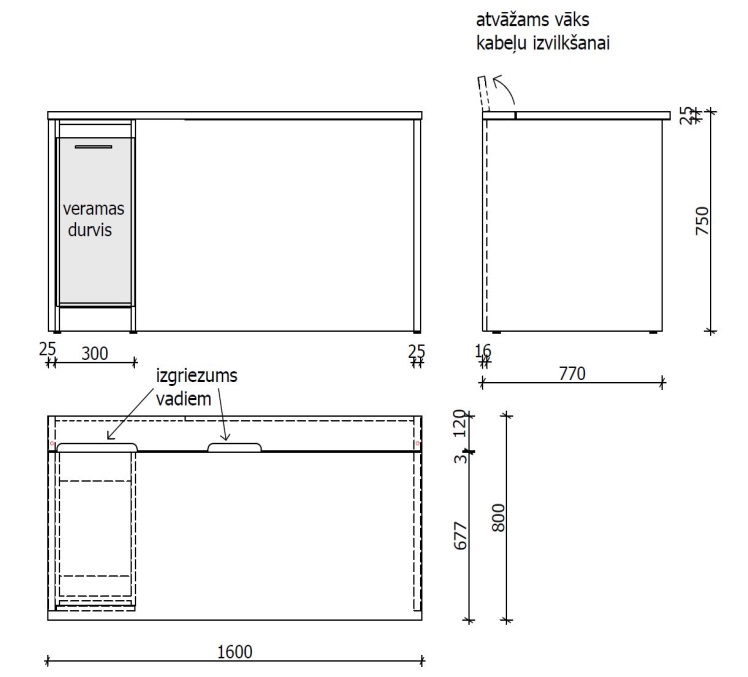 42.4Pieslēguma vietas komplekts Pie galda virsmas malas stiprināma pieslēguma vieta ar kabeļus nosedzošu plāksni.Pieslēguma vietas ietvars izgatavots no metāla, pieslēguma vietu moduļus var nomainīt, tikai izmantojot instrumentus. Pieslēguma vietu plakne pilnībā atrodas virs galda virsmas un ir 45 +/- 5 grādu leņķī pret lietotāju.Viens 220V elektrības pieslēgums.Viens VGA 15-pin ar 3.5mm minijack audio tipa pieslēgumu.Viens HDMI pieslēgums.Viens USB pieslēgums.Visām pieslēguma ligzdām un to dekoratīvajiem paneļiem ir jābūt pēc vienota dizaina parauga un tā elementiem ir jābūt modulāriem (iespēja nomainīt vai papildināt ligzdu moduļus).42.5Aktīvo audio skaļruņu komplekts Pie sienas skrūvējami divu joslu aktīvie skaļruņi (komplektā iekļauts pāris)Zemfrekvenču membrānas diametrs ne mazāks kā 130mm, augstfrekvenču membrānas diametrs ne mazāks kā 25mm.Stereo audio ieeja.Tembra regulatori: vismaz divu joslu (Bass un Treble).Kopējie harmoniskie kropļojumi (THD) ne lielāki kā 0.1%.Signāla trokšņu attiecība ne mazāka kā 85 dB.Skaņas spiediens (SPL) ne mazāks kā 90 dB.Frekvenču josla vismaz robežās no 50Hz līdz 20 kHz .Virziendarbība ne mazāka kā 120 grādi pa horizontāli.Izmēri nepārsniedz 30cm x 20 cm x 20cm.Skaļruņa korpusā iebūvēts barošanas bloksKomplektācijā iekļauts sienas stiprinājums.Balta vai melna korpusa krāsa, Pasūtītājs precizē pasūtīšanas brīdī.42.6Vadības panelisTelpas sienā, kabeļu kanālā vai mēbeles virsmā iemontējams skārienjūtīgs vadības panelis ar krāsu ekrānu. Montēšanas vietu telpā norāda pasūtītājs. Pieskārienu jūtīgā ekrāna redzamās daļas izmērs: ne mazāks kā 100mm pa diagonāli. Pieskārienu jūtīga ekrāna virsma ir stikla pa visu virsmu (edge-to-edge). Pieskārienu tehnoloģija - projected capacitive vai ekvivalenta, kas atbalsta objektu pārvietošanu ar „drag and drop” metodi, slider tipa regulatoru pielietojumu u.tml.Izšķirtspēja: ne mazāka kā 800 x 480 punkti. Paneļa spilgtums ne mazāks kā 500 cd/m2, kontrasts ne mazāks kā 1000:1, vismaz 32-bit krāsu palete.Paneļa tehnoloģija IPS vai ekvivalenta, redzamības leņķis ne mazāks kā +/- 75 grādi pa horizontāli un +/- 75 grādi pa vertikāliIebūvēts mikrofons un audio skaļrunis, iebūvēts klātbūtnes sensors (aktivizē paneli, kad pie kāds tuvojas), apkārtējā apgaismojuma līmeņa sensors ar iespēju automātiski regulēt paneļa ekrāna spilgtumuPaneļa barošana iespējama izmantojot Power over Ethernet, t.i. paneļa pieslēgšanai izmantojot tikai vienu kabeli. Komplektācijā ir nepieciešams PoE barošanas bloks.Vadības panelim ir brīvi programmējams lietotāja grafiskais interfeiss (izvēlnes, pogas, paziņojumu logi, attēlu ievietošana, bargraph attēlošana u.tml.) un iekārtu vadības funkcionalitāte.Nodrošina iespēju uz paneļa ekrāna attēlot video straumējumu vismaz MJPEG, H.264 formātos.Paneļa programmatūra nodrošina tieša paneļa divvirzienu TCP/UDP komunikāciju ar pievienotajām iekārtām (t.i. neizmantojot papildus kontroles procesorus), izmantojot datortīkla pieslēgumu un standarta IP infrastruktūru. Atbalsta arī drošu savienojumu ar iekārtām, vismaz Https un SSH.Iespēja paneļa atmiņā ierakstīt un startēt jaunu Pretendenta sagatavoto programmatūras versiju, izmantojot web pārlūku un attālinātu piekļuvi panelim. Iespēja atgriezties agrākā programmatūras versijā, izmantojot web pārlūku un attālinātu piekļuvi panelim, vai lokālo administratora saskarni.No paneļa atmiņas, izmantojot standarta pārlūkprogrammu, lejupielādējams log fails, kas satur ar laika zīmogu marķētu informāciju par paneli un pievienotajām iekārtām. Informācija satur vismaz paneļa ieslēgšanu/izslēgšanu, pārstartēšanos, programmatūras versiju, iekārtu kļūmes, lietotāja izmantotajām izvēlnēm.Pēc nepieciešamības ar papildus licenci (ja tāda nepieciešama) aktivizējama iespēja paneļa atmiņā ierakstīt vismaz vēl vienu vadības programmatūru uzturēšanas un attālinātas vadības nolūkiem, kas lietotājam pēc nepieciešamības no paneļa ir ielādējama un aktivizējama mobilajā iekārtā (portatīvajā datorā, planšetē, telefonā; vismaz iOS, Android, Windows vidē ). Ielādējamai programmai ir iespējama atšķirīga funkcionalitāte no paneļa galvenās programmas un kas piemērota Pasūtītāja vajadzībām.Iespēja paplašināt sistēmu, pievienojot vadības paneļa ražotāja piedāvātos citus moduļus (RS232/485 porti, releji, stacionāri montēti pogu vai skārienjūtīgas virsmas paneļi, DALI apgaismojuma un KNX telpas vadības kontrolieri)Kopējais paneļa izmērs ne vairāk kā 140mm (platums) x 90mm (augstums) x 40mm (dziļums, ieskaitot pieslēgumus un pamatni).Paneļa korpusa ārējā ietvara materiāls: metālsPanelim ir jāuztur iebūvēta web servera funkcionalitāte, kas nodrošina attālinātu paneļa pārvaldību. Vadības panelī funkcionējoša audiovizuālo iekārtu vadības programmatūra, kas nodrošina lietotājam ērtu audiovizuālo iekārtu vienotu vadību.Brīvi programmējams lietotāja grafiskais interfeiss (izvēlnes, pogas, paziņojumu logi, attēlu ievietošana, bargraph attēlošana u.tml.) un iekārtu vadības funkcionalitāte.Lietotāja interfeisam (pogām, izvēlnēm, statiskiem tekstiem, paziņojumiem) ir jāatbalsta gan latviešu, gan angļu valoda. Pārslēgšanās no vienas valodas uz otru ir jābūt iespējamai jebkurā vadības paneļa izmantošanas brīdī.Vadības panelis nodrošina stacionārā auditorijas datora ieslēgšanu, izmantojot WakeOnLan funkcionalitātiAutomātiska aprīkojuma izslēgšana pēc noteikta dīkstāves laika perioda.SNMP atbalsts savietojamībai ar Pasūtītāja monitoringa sistēmuVadības paneļa funkcionalitāte un lietotāja saskarne projekta realizācijas gaitā ir jāsaskaņo ar Pasūtītāju.42.7Palīgmateriāli, pieslēguma un instalācijas aprakstsInteraktīvā tuvās distances projektora un tāfeles/ekrāna montāža pie sienas ar Pasūtītāju saskaņotā vietā. Projektora optiskās ģeometrijas regulēšana, lai attēls pilnā apmērā ietilptu ekrānā bez elektroniskās trapeces regulēšanas piemērošanas.Pasniedzēja galda piegāde un montāža, pieslēguma kabeļu, galdā iemontēta EL sadalītāja (nodrošina Pretendents) montāža. Pieslēgvietas un vadības paneļa montāža galdā ar Pasūtītāju saskaņotā vietā. Ja vien pasūtītājs nenorāda savādāk, tad galda garākā mala, pie kuras sēž pasniedzējs, ir jānovieto 110cm attālumā no telpas sienas.Pieslēgumu vietas kabeļu savienošana ar elektrības rozeti, tuvās distances projektoru un stacionāro datoru. Audio sistēmas kabeļi un to pievienošana.Orientējošais kabeļu garums no galda līdz projektoram un audio sistēmām ir līdz 15m.Pretendentam ir jāparedz nepieciešamie kabeļi un materiāli, lai nodrošinātu:2x HDMI, 1x VGA, 1x USB, 3.5mm audio no projektora līdz aktīvajai aparatūrai pasniedzēja galdā un pieslēgvietā. Audio kabelis no projektora līdz aktīvajiem skaļruņiem.pieslēgumu vietas savienošanu ar pasūtītāja stacionāro datoru (USB);savienojošo kabeļu noslēpšanu ar grīdas/sienas kabeļu penāļiem;elektrības kabeļu savienošana ar tuvāko esošo elektrības rozeti;Audio sistēmas instalācija ir jāveic blakus tāfele, abās tāfeles malās.42.8KVM komutators Aten CS1798 vai līdzvērtīgs pēc parametriem.  Izejošie fiziskie porti: vismaz 8 x USB Type B Female, 8 x HDMI Female, 8 x Mini Stereo Jack Female(tiek nodrošināts bez papildus adapteriem vai pārejām);Konsoles fiziskie porti: vismaz 2 x USB Type A Female, 1 x HDMI Female, 1 x Mini Stereo Jack Female(tiek nodrošināts bez papildus adapteriem vai pārejām);Komplektācijā iekļauti izejošo vadu komplekti (USB, HDMI, 3.5mm audio kabelis) – 8 komplekti. Signāla pārslēgšana notiek izmantojot pogas uz priekšējā paneļa.Uz priekšēja paneļa ir OSD displejs kas ataino nepieciešamo informāciju. Jānodrošina  vismaz ienākošais un izejošais video signāla kvalitāte  1080p / 1920x1200@60Hz;Atbalsta Windows 7(32/64bit) un jaunākas OS sistēmas;Atbalsta “karsto pārslēgšanu” neizslēdzot komutatoru;Iekārta nodrošina pilnīgu klaviatūras darbību “error free booting” ;Komplektācija iekļauti iekārtas  ražotāja mājas lapā noradītie barošanas adapter, kabeļi un aksesuāri;  13.RSU aulas projektora piegāde, instalācija un uzturēšana ***  (RSU)RSU aulas projektora piegāde, instalācija un uzturēšana ***  (RSU)RSU aulas projektora piegāde, instalācija un uzturēšana ***  (RSU)RSU aulas projektora piegāde, instalācija un uzturēšana ***  (RSU)RSU aulas projektora piegāde, instalācija un uzturēšana ***  (RSU)RSU aulas projektora piegāde, instalācija un uzturēšana ***  (RSU)3.1ProjektorsProfesionāla pielietojuma projektors ar maināmiem objektīviem.Spilgtuma līmenis gan baltajai gaismai, gan pilnkrāsu attēlam ne mazāks kā 15 000 lumeni (saskaņā ar ISO21118:2012, IDMS15.4 mērīšanas metodiku).Projekcijas tehnoloģija: 3LCD vai ekvivalenta projekcijas tehnoloģija. Ekvivalences kritērijs ir visu attēla veidojošo pamatkrāsu vienlaicīga attēlošana uz projekcijas ekrāna.Dabiskā (native) izšķirtspēja ne mazāka kā WUXGA (1920x1200). Projektoram jāspēj bez mērogošanas attēlot signālu izšķirtspējā 1920x1080 (malu proporcijas 16:9).Iebūvēts lāzera tehnoloģijas gaismas avots ar projektora ražotāja specificēto darba mūžu ne mazāku kā 20000 stundas pilnas jaudas režīmā.Kontrasts ne mazāks kā 4000:1.Motorizēts objektīva palielinājums (zoom) un fokuss (focus).Motorizēta objektīva optiskā nobīde (lens shift): pa vertikāli vismaz 60% no optiskās ass, pa horizontāli vismaz 15% no optiskās ass.Objektīva zoom/focus/lens-shift stāvokļu atmiņa ar ne mazāk kā 10 pozīcijām.Projektorā iebūvētie video signāla pieslēgumi: HDMI (ar HDCP 2.2 atbalstu), HDBaseT (ar HDCP 2.2 atbalstu), DVI, HD-SDI, VGA, VGA out, komponentu video (BNC savienojums).Atbalsta ieejas video izšķirtspējas līdz 3840x2160 punktiem pie 60Hz kadru nomaiņas ātrumaIespēja projektoru pozicionēt vertikālā stāvoklī, jebkurā no 360 grādu pozīcijāmAttēla ģeometriskās korekcijas iespējas, vismaz: keystone, corner, curveNe mazāk kā divu dažādu video signālu vienlaicīga attēlošana (split screen)Vadības ieeja: RS-232C ports, LAN RJ-45 Projektora trokšņu līmenis samazinātas jaudas darbības režīmā ne lielāks kā 34db, pilnas jaudas režīmā ne lielāks kā 40db.Maksimālais izmērs (dziļums x platums x augstums) bez lēcas ne lielāks kā 600mm x 500mm x 250mmProjektora svars bez lēcas nepārsniedz 25kg.Elektrības patēriņš pilnas jaudas darbības režīmā nepārsniedz 1200 WProjektora korpusa krāsa – melnaRažotāja nodrošināta projektora (t.sk. gaismas avota un citu ekspluatācijas materiālu) garantija ir ne mazāka kā 5 gadi vai 20000 stundas (kas izpildās pirmais). Ja minētie garantijas nosacījumi ir izpildāmi ar papildus “servisa atbalsta” iegādi no ražotāja, tad izmaksas ir jāiekļauj piedāvājuma cenā, kā arī jānorāda ražotāja kods minētajam servisa atbalstam. Pretendents piedāvājumam pievieno Pasūtītājam adresētu projektora ražotāja apliecinājuma vēstuli par Pretendenta piedāvātā projektora garantijas ilgumu un faktu, ka garantijā ir iekļauts gaismas avots un citi iespējamie ekspluatācijas materiāli.13.2Motorizēts objektīvsPretendenta piedāvātā projektora ražotāja izgatavots objektīvs, paredzēts darbam ar piedāvāto projektora modeli.Motorizēta attēla optiskās mērogošanaPie projektora pamata izšķirtspējas atbalsta attāluma koeficentu (throw ratio) vismaz robežās no 0.65:1 līdz 0.77:1Motorizēta objektīva optiskā nobīde (lens shift): pa vertikāli vismaz 60% no optiskās ass, pa horizontāli vismaz 15% no optiskās ass.13.3Motorizēts ekrānsMotorizēts ekrānsAizmugurējās projekcijas ekrāna materiāls ar pastiprinājuma koeficentu (gain) ne mazāku kā 0.5 un apskates leņķi ne mazāku kā 60 grādiEkrāna materiāla redzamās daļas platums 6.5 metri +/- 5%; malu proporcija 16:10 (paredzēts arī 16:9 attēla projicēšanai, veicot attēla nobīdi ar lens-shift un/vai ekrāna materiālu izritinot daļēji)Ekrāna stiprināšanas elementi, kas nodrošina iespēju ekrānu stiprināt pie griestiem vai iekārt skatuves stangā. Elektriskā ekrāna vadības releji un slēdzis.Ekrāna garantija ne mazāka kā 2 gadi.13.4Instalācija un uzturēšanaPretendentam jānodrošina projektora, objektīva un ekrāna piegāde līdz Pasūtītājam un instalācijaProjektora instalācijas augstums precizējams līguma izpildes gaitā, orientējoši 3-5m augstumā no skatuves grīdas. Pretendentam jānodrošina piemērots projektora sienas stiprinājums vai plaukts projektora novietošanai; risinājums jāsaskaņo ar Pasūtītāju.Ekrāna instalācija pie nolaižamas skatuves stangas.Pretendentam jāveic regulēšana un pilna sistēmas pārbaude.Pretendentam jānodrošina garantijas uzturēšana ar izpildi iekārtu instalācijas vietā.1Kopā:Kopā:Kopā:Kopā:Kopā:Kopā:Nr. P.k.Veikto piegāžu vai pakalpojumu apraksts atbilstoši izsludinātā iepirkuma CPV kodam, kas ir līdzvērtīgas pēc satura iepirkuma priekšmetam Piegādes apjoms EUR, bez PVNPasūtītāja nosaukums, adresePiegādes izpildes laiks (datums)1.2.3.….Pircējs: AmatsVārds/uzvārds__________________________                            (paraksts)Pārdevējs:AmatsVārds/uzvārds__________________________                              (paraksts)